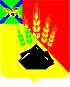 АДМИНИСТРАЦИЯ МИХАЙЛОВСКОГО МУНИЦИПАЛЬНОГО РАЙОНА ПОСТАНОВЛЕНИЕ 
_______________                                   с. Михайловка                               № _______________О внесении изменений в постановление администрации Михайловского муниципального района от 01.02.2021 № 103-па «Об утверждении муниципальной программы развития образования Михайловского муниципального района на 2021-2025гг.»В соответствии с Федеральными законами от 29.12.2012 № 273-ФЗ «Об образовании в Российской Федерации», от 06.10.2003 № 131-ФЗ «Об общих принципах организации местного самоуправления в Российской Федерации», Постановлением Правительства РФ от 26.12.2017 № 1642 «Об утверждении государственной программы Российской Федерации «Развитие образования», на основании решения Думы Михайловского муниципального района от 21.12.2022 № 285 администрация Михайловского муниципального районаПОСТАНОВЛЯЕТ: 1. Внести изменения в муниципальную программу развития образования Михайловского муниципального района на 2021-2025 годы, утвержденную постановлением администрации Михайловского муниципального района от 01.02.2021 № 103-па «Об утверждении муниципальной программы развития образования Михайловского муниципального района на 2021-2025 гг.» (далее – Программа):1.1. Раздел «Цели Программы» Паспорта Программы изложить в новой редакции: 1.2. Раздел «Задачи программы» Паспорта Программы изложить в новой редакции: 1.3. Раздел «Ожидаемые результаты реализации Программы» Паспорта Программы изложить в новой редакции: 1.4. Раздел «Объемы бюджетных ассигнований Программы» Паспорта Программы изложить в новой редакции:1.5. Раздел 7 «Ресурсное обеспечение Программы» Паспорта Программы изложить в новой редакции:1.6. Раздел 8 «Перечень основных мероприятий Программы» Паспорта Программы изложить в новой редакции:1.7. Раздел «Объемы бюджетных ассигнований» Паспорта подпрограммы 1. Развитие системы общего образования изложить в новой редакции:1.8. Таблицу «Ресурсное обеспечение подпрограммы» Паспорта подпрограммы 1. Развитие системы общего образования изложить в новой редакции:1.9. Раздел «Объемы бюджетных ассигнований» Паспорта подпрограммы 2. Развитие системы дошкольного образования изложить в новой редакции:1.10. Таблицу «Ресурсное обеспечение подпрограммы» Паспорта подпрограммы 2. Развитие системы дошкольного образования изложить в новой редакции:1.11. Раздел «Объемы бюджетных ассигнований» Паспорта подпрограммы 3. Развитие системы дополнительного образования изложить в новой редакции:1.12. Таблицу «Ресурсное обеспечение подпрограммы» Паспорта подпрограммы 3. Развитие системы дополнительного образования изложить в новой редакции:1.13. Раздел «Объемы бюджетных ассигнований» Паспорта подпрограммы 4. Организация отдыха, оздоровления и занятости детей и подростков изложить в новой редакции:1.14. Таблицу «Ресурсное обеспечение подпрограммы» Паспорта подпрограммы 4. Организация отдыха, оздоровления и занятости детей и подростков изложить в новой редакции:1.15. Раздел «Объемы бюджетных ассигнований» подпрограммы 5. Развитие муниципальной методической службы обеспечения образовательных учреждений (МКУ «МСО ОУ») изложить в новой редакции:1.16. Таблицу «Ресурсное обеспечение подпрограммы» Паспорта подпрограммы 5. Развитие муниципальной методической службы обеспечения образовательных учреждений (МКУ «МСО ОУ»)» изложить в новой редакции:1.17. Раздел «Объемы бюджетных ассигнований» Паспорта подпрограммы 6. Персонифицированное дополнительное образование детей изложить в новой редакции:1.18. Таблицу «Ресурсное обеспечение подпрограммы» Паспорта подпрограммы 6. Персонифицированное дополнительное образование детей изложить в новой редакции:2. Муниципальному казенному учреждению «управление по организационно-техническому обеспечению деятельности администрации Михайловского муниципального района» (Корж С.Г.) разместить настоящее постановление на официальном сайте администрации Михайловского муниципального района.3. Контроль над исполнением данного постановления возложить на начальника управления по вопросам образования администрации муниципального района Чепала А.Ф.Глава Михайловского муниципального района – Глава администрации района                                                       В.В. АрхиповЦели ПрограммыСоздание механизмов устойчивого развития муниципальной системы общего образования.Обеспечение прав ребенка на общедоступное дошкольное образование, защита и укрепление здоровья детей раннего и дошкольного возраста.Развитие в районе целостной системы дополнительного образования, направленной на создание условий для самореализации, самопознания, самоопределения личности.Обеспечение устойчивого развития организации отдыха, оздоровления и занятости детей и подростков в каникулярное время.Создание единого методического информационного пространства района, способствующего росту методической культуры и компетенции руководителей и педагогов ОУ, апробирование модели методической службы, ориентированной на развитие образования и удовлетворяющей возросшим потребностям методического обеспечения процессов.Обеспечить достижение необходимого уровня развития сети образования.Задачи Программы1) Совершенствование материально-технической базы общеобразовательных учреждений;     2) Информационное обеспечение общеобразовательных учреждений;3) Обеспечение пожарной и антитеррористической безопасности общеобразовательных учреждений;     4) Обеспечение доступности, совершенствование содержания технологий школьного образования;     5) Обновление состава и компетенций педагогических кадров, создание механизмов мотивации педагогов к повышению качества работы и непрерывному профессиональному развитию.     6) Сохранение развития и стабильности функционирования дошкольных образовательных учреждений на территории Михайловского муниципального района     7) Модернизация материально-технической базы дошкольных образовательных учреждений;     8) Информационное обеспечение дошкольного образования;     9) Обеспечение пожарной и антитеррористической безопасности учреждений дошкольного образования;     10) Обеспечение условий для полноценного питания детей дошкольного возраста;      11) Обеспечение доступности, совершенствование содержания технологий дошкольного образования;     12) Формирование образовательной сети и финансово-экономических механизмов, обеспечивающих равный доступ населения к услугам дошкольного образования детей     13) Включение учреждений дополнительного образования детей в систему оптимизации сети образовательных учреждений района.     14) Разработка и утверждение блока ресурсного обеспечения дополнительного образования детей в соответствии с направленностью образовательных и воспитательных программ.    15) Обеспечение социально-педагогической поддержки детей «группы риска».      16) Сохранение единого образовательного пространства на основе преемственности содержания общего и дополнительного образования детей.     17) Разработка образовательных программ нового поколения, направленных на развитие инновационной деятельности, информационных технологий.     18) Создание новых мест в общеобразовательных учреждениях Михайловского муниципального района для реализации дополнительных общеразвивающих программ всех направленностей:- техническая;- естественно-научная;- физкультурно-спортивная;- художественная;- туристско-краеведческая;- социально-педагогическая     19) Обеспечение права каждого школьника на полноценный отдых в каникулярное время     20) Развитие разнообразных форм организации отдыха, оздоровления и занятости детей и подростков;     21) Создание условий для организации работы в оздоровительных учреждениях, внедрение новых педагогических технологий и методик, реализация инновационных программ и проектов организации летнего отдыха.     22) Обеспечить качественно новое методическое сопровождение деятельности педагогических кадров по реализации национального проекта «Образование».     23) Совершенствовать работу по распределению и обобщению передового педагогического опыта.     24) Включить в содержание методической деятельности методы и процедуры научного исследования, ориентированные на аналитическое и информационное обеспечение профессионального развития педагогов.     25) Создание оптимальной модели сетевой организации методического сопровождения ФГОС в начальном общем образовании.     26) Выявление, обобщение передового и инновационного опыта     27) организация системы мониторинговых исследований, состояния процессов в модернизации МСО.     28) Создание системы методического сопровождения педагогических работников и руководящих кадров ОУ по организации инновационной деятельности.     29) Организация методического сопровождения педагогов школ в подготовке и проведении государственной итоговой аттестации (в форме ЕГЭ и ОГЭ).     30) Создание системы непрерывного повышения квалификации педагогических и руководящих работников района.     31) Введение и обеспечение функционирования системы персонифицированного дополнительного образования детей, подразумевающей предоставление детям именных сертификатов дополнительного образования с возможностью использования в рамках механизмов персонифицированного финансирования     32) методическое и информационное сопровождение поставщиков услуг дополнительного образования, независимо от их формы собственности, семей и иных участников системы персонифицированного дополнительного образования     33) Повышение качества образования в образовательных организациях района.     34) Совершенствование системы моральных и материальных стимулов для сохранения в образовательном учреждении лучших педагогов и постоянного повышения их квалификации, а также для привлечения в школу молодых специалистов.     35) Создание условий для закрепления педагогических кадров в образовательных организациях.     36) Внедрение эффективных механизмов организации непрерывного образования (формальное и неформальное дополнительное образование педагогических работников и специалистов, обеспечивающее оперативное обновление востребованных компетентностей), подготовки и переподготовки профессиональных кадров.     37) Усиление профориентационной работы по педагогической направленности.     38) Обеспечение мер социальной поддержки педагогическим кадрам.     39) Реализация образовательными учреждениями проектов, которые осуществляются в рамках инициативного бюджетирования по направлению «Твой проект».     40) Поддержание в надлежащем состоянии зданий и сооружений образовательных учреждений.Ожидаемые результаты реализации Программы     1) сокращение разрыва в образовательных результатах между обучающимися за счет повышения эффективности и качества работы в школах с низкими образовательными результатами выпускников;     2) увеличение доли обучающихся по федеральным государственным образовательным стандартам (до 100%);     3) охват педагогов, ежегодно проходящих обучение по программам непрерывного образования (дополнительным образовательным программам и программам профессионального обучения) в образовательных организациях, млн. чел;     4) вовлечение учителей в возрасте до 35 лет в различные формы поддержки сопровождения в первые три года работы в Приморском крае, к числу учителей, работающих в данном муниципальном образовании;     5) рост обучающихся сдавших ЕГЭ по русскому языку без пересдачи среди участвующих в ЕГЭ по данным предметам, процент;     6) сохранение 100-процентной доступности дошкольного образования для детей в возрасте от 3 до 7 лет;     7) охват образовательными программами дополнительного образования детей в возрасте от 5 до 18 лет (включительно), в общей численности детей этого возраста к 2025 году - до 85 процентов, в том числе за счет развития программ дополнительного образования;     8) охват детей в возрасте от 5 до 18 лет, участвующих в различных конкурсах регионального, всероссийского, международного уровней (в т.ч. ВсОШ) от общей численности детей указанного возраста, процент;      9) проведение открытых онлайн-уроков, реализуемых с учетом опыта цикла открытых уроков «ПроеКТОрия», человек;     10) охват детей организованным отдыхом и оздоровлением в общей численности детей в общеобразовательных учреждениях;     11) выполнение дорожной карты в части значения показателей средней заработной платы педагогических работников на 2021 год, в рублях12) обеспечение детей и подростков образовательных учреждений оптимальным питанием, адекватным возрастным и физиологическим потребностям детей и подростков в пищевых веществах и энергии;13) систематическое повышение квалификации педагогических кадров; 100% - прохождение курсовой подготовки. Дополнение традиционных форм повышения квалификации (курсовая подготовка, творческие конкурсы (Педагог года), фестивали (День учителя), научно-практическая конференция);14) рост показателей оснащенности ОУ компьютерами, отвечающим требованиям ОП;15) рост количества педагогов первой и высшей квалификационной категории, процент16) улучшение состояния зданий и сооружений образовательных учреждений.Объемы бюджетных ассигнований ПрограммыФинансовые затраты на реализацию программы составят всего: 4 220 835,788. руб.В том числе по бюджетам:из средств местного бюджета:1 423 931,136 тыс.руб. из средств краевого бюджета: 2 468 079,983 тыс.руб. из средств федерального бюджета: 246 906,923 тыс.руб.из внебюджетных источников: 81 917,746 тыс. руб.в том числе по периодам:2021 г. – 742 165,181 тыс.руб. (в том числе по бюджетам: из средств местного бюджета – 291 932,677 тыс.руб; из средств краевого бюджета - 397 305,782 тыс.руб.; из средств федерального бюджета - 39 645,527 тыс.руб.; из внебюджетных источников – 13 281,195 тыс.руб.).2022 г. – 839 507,841 тыс.руб. (в том числе по бюджетам: из средств местного бюджета – 301 064,659 тыс.руб; из средств краевого бюджета – 450 916,380 тыс.руб.; из средств федерального бюджета – 68 890,251 тыс.руб.; из внебюджетных источников – 18 636,551 тыс.руб.).	2023 г. – 852 490,523 тыс.руб. (в том числе по бюджетам: из средств местного бюджета – 283 561,800 тыс.руб; из средств краевого бюджета – 507 039,008 тыс.руб.; из средств федерального бюджета – 45 889,715 тыс.руб.; из внебюджетных источников – 16 000,00 тыс.руб.).	2024 г. – 883 664,008 тыс.руб. (в том числе по бюджетам: из средств местного бюджета – 279 886,000 тыс.руб; из средств краевого бюджета – 540 537,293 тыс.руб.; из средств федерального бюджета – 46 240,715 тыс.руб.; из внебюджетных источников – 17 000,00 тыс.руб.).	2025 г. –903 008,235 тыс.руб. (в том числе по бюджетам: из средств местного бюджета – 267 486,000 тыс.руб; из средств краевого бюджета – 572 281,520 тыс.руб.; из средств федерального бюджета – 46 240,715 тыс.руб.; из внебюджетных источников – 17 000,00 тыс.руб.).Наименование подпрограммы, основного мероприя-тия подпрограммы, отдельного меропри-ятия программыИсточник ресурсно-го обеспече-нияОценка расходов, тыс. руб.Оценка расходов, тыс. руб.Оценка расходов, тыс. руб.Оценка расходов, тыс. руб.Оценка расходов, тыс. руб.Оценка расходов, тыс. руб.Наименование подпрограммы, основного мероприя-тия подпрограммы, отдельного меропри-ятия программыИсточник ресурсно-го обеспече-ния2021 год2022 год2023 год2024 год2025 годВСЕГО:ВСЕГО по программе развитие образова-ния на 2021 – 2025гг.:Мест-ный бюджет291932, 677301 064,659283561,800279886,000267486,0001423931,136ВСЕГО по программе развитие образова-ния на 2021 – 2025гг.:Краевой бюджет397305,782450916,380507039,008540537,293572281,5202468079,983ВСЕГО по программе развитие образова-ния на 2021 – 2025гг.:Федеральный бюджет39645,52768890,25145 889,71546240,71546240,715246906,923ВСЕГО по программе развитие образова-ния на 2021 – 2025гг.:Внебюджетные источники13281,19518636,55116000,00017000,00017000,00081917,746ВСЕГО по программе развитие образова-ния на 2021 – 2025гг.:ИТОГО:742165,181839507,841852 490,523883664,008903008,2354220835,788Наименова-ние подпрограм-мы, основ-ного меро-прия-тия подпрограм-мы, отдельного мероприятия программыИсто-чник ресурсного обес-пече-нияОценка расходов, тыс. руб.Оценка расходов, тыс. руб.Оценка расходов, тыс. руб.Оценка расходов, тыс. руб.Оценка расходов, тыс. руб.Оценка расходов, тыс. руб.Срок исполненияОтветственный исполнительНаименова-ние подпрограм-мы, основ-ного меро-прия-тия подпрограм-мы, отдельного мероприятия программыИсто-чник ресурсного обес-пече-ния2021 год2022 год2023 год2024 год2025 годВСЕГО:Срок исполненияОтветственный исполнительВСЕГО по прог-рамме разви-тие образования на 2021 – 2025гг.:Местный бюджет 29192,677301064,659283561,800279886,000267486,000283561,8002021-2025 ггУправление по вопросам образования администрации Михайловского муниципального района, Муниципальное казенное учреждение «Методическая служба обеспечения образовательных учреждений»ВСЕГО по прог-рамме разви-тие образования на 2021 – 2025гг.:Краевой бюджет397305,782450916,380507039,008540537,293572281,520507039,0082021-2025 ггУправление по вопросам образования администрации Михайловского муниципального района, Муниципальное казенное учреждение «Методическая служба обеспечения образовательных учреждений»ВСЕГО по прог-рамме разви-тие образования на 2021 – 2025гг.:Федеральный бюджет39645,52768890,25145 889,71546240,71546240,71545 889,7152021-2025 ггУправление по вопросам образования администрации Михайловского муниципального района, Муниципальное казенное учреждение «Методическая служба обеспечения образовательных учреждений»ВСЕГО по прог-рамме разви-тие образования на 2021 – 2025гг.:Внебюджетные источники13281,19518636,55116000,000170000,000170000,00081917,7462021-2025 ггУправление по вопросам образования администрации Михайловского муниципального района, Муниципальное казенное учреждение «Методическая служба обеспечения образовательных учреждений»ВСЕГО по прог-рамме разви-тие образования на 2021 – 2025гг.:ИТОГО:742165,181839507,841852 490,523883664,008903008,2354220835,7882021-2025 ггУправление по вопросам образования администрации Михайловского муниципального района, Муниципальное казенное учреждение «Методическая служба обеспечения образовательных учреждений»Подпрограмма 1 «Развитие общего образования»Подпрограмма 1 «Развитие общего образования»Подпрограмма 1 «Развитие общего образования»Подпрограмма 1 «Развитие общего образования»Подпрограмма 1 «Развитие общего образования»Подпрограмма 1 «Развитие общего образования»Подпрограмма 1 «Развитие общего образования»Подпрограмма 1 «Развитие общего образования»2021-2025 ггУправление по вопросам образования администрации Михайловского муниципального района, Муниципальное казенное учреждение «Методическая служба обеспечения образовательных учреждений»Итого по подпрограмме развитие общего образования:Местный бюджет159673,084158380,359139940,700137000,000134000,000728994,1432021-2025 ггУправление по вопросам образования администрации Михайловского муниципального района, Муниципальное казенное учреждение «Методическая служба обеспечения образовательных учреждений»Итого по подпрограмме развитие общего образования:Краевой бюджет302086,733343934,741395171,059423813,782448682,0001913688,3152021-2025 ггУправление по вопросам образования администрации Михайловского муниципального района, Муниципальное казенное учреждение «Методическая служба обеспечения образовательных учреждений»Итого по подпрограмме развитие общего образования:Федеральный бюджет39645,52768890,25145889,71546240,71546240,715246906,9232021-2025 ггУправление по вопросам образования администрации Михайловского муниципального района, Муниципальное казенное учреждение «Методическая служба обеспечения образовательных учреждений»Итого по подпрограмме развитие общего образования:Внебюджетные источники0,000,000,000,000,000,0002021-2025 ггУправление по вопросам образования администрации Михайловского муниципального района, Муниципальное казенное учреждение «Методическая служба обеспечения образовательных учреждений»Итого по подпрограмме развитие общего образования:ИТОГО:501405,344571205,351581001,474607054,497628922,7152889589,3812021-2025 ггУправление по вопросам образования администрации Михайловского муниципального района, Муниципальное казенное учреждение «Методическая служба обеспечения образовательных учреждений»Субсидии на выполнение муниципаль-ного задания на оказа-ние муни-ципальных услуг в целях обеспечение деятельности районных бюджетных муниципальных учреждений (Цст.0310001690)Местный бюджет135098,700135700,000139000,000136000,000133000,000678798,7002021-2025 ггУправление по вопросам образования администрации Михайловского муниципального района, Муниципальное казенное учреждение «Методическая служба обеспечения образовательных учреждений»Субсидии на выполнение муниципаль-ного задания на оказа-ние муни-ципальных услуг в целях обеспечение деятельности районных бюджетных муниципальных учреждений (Цст.0310001690)Краевой бюджет0,000,000,000,000,000,002021-2025 ггУправление по вопросам образования администрации Михайловского муниципального района, Муниципальное казенное учреждение «Методическая служба обеспечения образовательных учреждений»Субсидии на выполнение муниципаль-ного задания на оказа-ние муни-ципальных услуг в целях обеспечение деятельности районных бюджетных муниципальных учреждений (Цст.0310001690)Федеральный бюджет0,000,000,000,000,000,002021-2025 ггУправление по вопросам образования администрации Михайловского муниципального района, Муниципальное казенное учреждение «Методическая служба обеспечения образовательных учреждений»Субсидии на выполнение муниципаль-ного задания на оказа-ние муни-ципальных услуг в целях обеспечение деятельности районных бюджетных муниципальных учреждений (Цст.0310001690)Внебюджетные источники0,000,000,000,000,000,002021-2025 ггУправление по вопросам образования администрации Михайловского муниципального района, Муниципальное казенное учреждение «Методическая служба обеспечения образовательных учреждений»Субсидии на выполнение муниципаль-ного задания на оказа-ние муни-ципальных услуг в целях обеспечение деятельности районных бюджетных муниципальных учреждений (Цст.0310001690)ИТОГО:135098,700135700,000139000,000136000,000133000,000678798,7002021-2025 ггУправление по вопросам образования администрации Михайловского муниципального района, Муниципальное казенное учреждение «Методическая служба обеспечения образовательных учреждений»Субсидии на развитие мате-риальнотехнической базы бюджетных общеобразователь-ных муниципа-льных учреждений (Цст. 0310011690)Местный бюджет24484,38422444,394940,7001000,001000,0049869,4782021-2025 ггУправление по вопросам образования администрации Михайловского муниципального района, Муниципальное казенное учреждение «Методическая служба обеспечения образовательных учреждений»Субсидии на развитие мате-риальнотехнической базы бюджетных общеобразователь-ных муниципа-льных учреждений (Цст. 0310011690)Краевой бюджет0,000,000,000,000,000,002021-2025 ггУправление по вопросам образования администрации Михайловского муниципального района, Муниципальное казенное учреждение «Методическая служба обеспечения образовательных учреждений»Субсидии на развитие мате-риальнотехнической базы бюджетных общеобразователь-ных муниципа-льных учреждений (Цст. 0310011690)Федеральный бюджет0,000,000,000,000,000,002021-2025 ггУправление по вопросам образования администрации Михайловского муниципального района, Муниципальное казенное учреждение «Методическая служба обеспечения образовательных учреждений»Субсидии на развитие мате-риальнотехнической базы бюджетных общеобразователь-ных муниципа-льных учреждений (Цст. 0310011690)Внебюджетные источники0,000,000,000,000,000,002021-2025 ггУправление по вопросам образования администрации Михайловского муниципального района, Муниципальное казенное учреждение «Методическая служба обеспечения образовательных учреждений»Субсидии на развитие мате-риальнотехнической базы бюджетных общеобразователь-ных муниципа-льных учреждений (Цст. 0310011690)ИТОГО:24484,38422444,394940,7001000,0001000,00049869,4782021-2025 ггУправление по вопросам образования администрации Михайловского муниципального района, Муниципальное казенное учреждение «Методическая служба обеспечения образовательных учреждений»Ежемесячное денежное вознаграждение за клас-сное руководство педагогическим работникам государственных и муниципаль-ных общеобразовательных организаций (Цст.0310053030)Местный бюджет0,000,000,000,000,000,002021-2025 ггУправление по вопросам образования администрации Михайловского муниципального района, Муниципальное казенное учреждение «Методическая служба обеспечения образовательных учреждений»Ежемесячное денежное вознаграждение за клас-сное руководство педагогическим работникам государственных и муниципаль-ных общеобразовательных организаций (Цст.0310053030)Краевой бюджет0,000,000,000,000,000,002021-2025 ггУправление по вопросам образования администрации Михайловского муниципального района, Муниципальное казенное учреждение «Методическая служба обеспечения образовательных учреждений»Ежемесячное денежное вознаграждение за клас-сное руководство педагогическим работникам государственных и муниципаль-ных общеобразовательных организаций (Цст.0310053030)Федеральный бюджет23811,86326910,00026793,00027144,00027144,000,131802,8632021-2025 ггУправление по вопросам образования администрации Михайловского муниципального района, Муниципальное казенное учреждение «Методическая служба обеспечения образовательных учреждений»Ежемесячное денежное вознаграждение за клас-сное руководство педагогическим работникам государственных и муниципаль-ных общеобразовательных организаций (Цст.0310053030)Внебюджетные источники0,000,000,000,000,000,002021-2025 ггУправление по вопросам образования администрации Михайловского муниципального района, Муниципальное казенное учреждение «Методическая служба обеспечения образовательных учреждений»Ежемесячное денежное вознаграждение за клас-сное руководство педагогическим работникам государственных и муниципаль-ных общеобразовательных организаций (Цст.0310053030)ИТОГО:23811,86326910,00026793,00027144,00027144,000,131802,8632021-2025 ггУправление по вопросам образования администрации Михайловского муниципального района, Муниципальное казенное учреждение «Методическая служба обеспечения образовательных учреждений»Расходы на проведение мероприятий по обеспечению деятельности советников директора по воспитанию и взаимодействия с детскими общественными объединениями в общеобразовательных организацияхМестный бюджет0,000,000,000,000,000,002021-2025 ггУправление по вопросам образования администрации Михайловского муниципального района, Муниципальное казенное учреждение «Методическая служба обеспечения образовательных учреждений»Расходы на проведение мероприятий по обеспечению деятельности советников директора по воспитанию и взаимодействия с детскими общественными объединениями в общеобразовательных организацияхКраевой бюджет0,000,00989,4254081,3774081,3779152,1792021-2025 ггУправление по вопросам образования администрации Михайловского муниципального района, Муниципальное казенное учреждение «Методическая служба обеспечения образовательных учреждений»Расходы на проведение мероприятий по обеспечению деятельности советников директора по воспитанию и взаимодействия с детскими общественными объединениями в общеобразовательных организацияхФедеральный бюджет0,000,000,000,000,000,002021-2025 ггУправление по вопросам образования администрации Михайловского муниципального района, Муниципальное казенное учреждение «Методическая служба обеспечения образовательных учреждений»Расходы на проведение мероприятий по обеспечению деятельности советников директора по воспитанию и взаимодействия с детскими общественными объединениями в общеобразовательных организацияхВнебюджетные источники0,000,000,000,000,000,002021-2025 ггУправление по вопросам образования администрации Михайловского муниципального района, Муниципальное казенное учреждение «Методическая служба обеспечения образовательных учреждений»Расходы на проведение мероприятий по обеспечению деятельности советников директора по воспитанию и взаимодействия с детскими общественными объединениями в общеобразовательных организацияхИТОГО:0,000,00989,4254081,3774081,3779152,1792021-2025 ггУправление по вопросам образования администрации Михайловского муниципального района, Муниципальное казенное учреждение «Методическая служба обеспечения образовательных учреждений»Расходы на реализацию проектов инициативного бюджетирования по направлению "Твой проект", за счет средств краевого бюджета (Цст. 0310092360)Местный бюджет0,000,000,000,000,000,002021-2025 ггУправление по вопросам образования администрации Михайловского муниципального района, Муниципальное казенное учреждение «Методическая служба обеспечения образовательных учреждений»Расходы на реализацию проектов инициативного бюджетирования по направлению "Твой проект", за счет средств краевого бюджета (Цст. 0310092360)Краевой бюджет2970,0002357,6410,000,000,005327,6412021-2025 ггУправление по вопросам образования администрации Михайловского муниципального района, Муниципальное казенное учреждение «Методическая служба обеспечения образовательных учреждений»Расходы на реализацию проектов инициативного бюджетирования по направлению "Твой проект", за счет средств краевого бюджета (Цст. 0310092360)Федеральный бюджет0,000,000,000,000,000,002021-2025 ггУправление по вопросам образования администрации Михайловского муниципального района, Муниципальное казенное учреждение «Методическая служба обеспечения образовательных учреждений»Расходы на реализацию проектов инициативного бюджетирования по направлению "Твой проект", за счет средств краевого бюджета (Цст. 0310092360)Внебюджетные источники0,000,000,000,000,000,002021-2025 ггУправление по вопросам образования администрации Михайловского муниципального района, Муниципальное казенное учреждение «Методическая служба обеспечения образовательных учреждений»Расходы на реализацию проектов инициативного бюджетирования по направлению "Твой проект", за счет средств краевого бюджета (Цст. 0310092360)ИТОГО:2970,0002357,6410,000,000,005327,6412021-2025 ггУправление по вопросам образования администрации Михайловского муниципального района, Муниципальное казенное учреждение «Методическая служба обеспечения образовательных учреждений»Расходы на реализацию проектов инициативного бюджетирования по направлению "Твой про-ект", за счет средств местного бюд-жета (Цст. 03100S2360)Местный бюджет30,00023,8150,000,000,0053,8152021-2025 ггУправление по вопросам образования администрации Михайловского муниципального района, Муниципальное казенное учреждение «Методическая служба обеспечения образовательных учреждений»Расходы на реализацию проектов инициативного бюджетирования по направлению "Твой про-ект", за счет средств местного бюд-жета (Цст. 03100S2360)Краевой бюджет0,000,000,000,000,000,002021-2025 ггУправление по вопросам образования администрации Михайловского муниципального района, Муниципальное казенное учреждение «Методическая служба обеспечения образовательных учреждений»Расходы на реализацию проектов инициативного бюджетирования по направлению "Твой про-ект", за счет средств местного бюд-жета (Цст. 03100S2360)Федеральный бюджет0,000,000,000,000,000,002021-2025 ггУправление по вопросам образования администрации Михайловского муниципального района, Муниципальное казенное учреждение «Методическая служба обеспечения образовательных учреждений»Расходы на реализацию проектов инициативного бюджетирования по направлению "Твой про-ект", за счет средств местного бюд-жета (Цст. 03100S2360)Внебюджетные источники0,000,000,000,000,000,002021-2025 ггУправление по вопросам образования администрации Михайловского муниципального района, Муниципальное казенное учреждение «Методическая служба обеспечения образовательных учреждений»Расходы на реализацию проектов инициативного бюджетирования по направлению "Твой про-ект", за счет средств местного бюд-жета (Цст. 03100S2360)ИТОГО:30,00023,8150,000,000,0053,8152021-2025 ггУправление по вопросам образования администрации Михайловского муниципального района, Муниципальное казенное учреждение «Методическая служба обеспечения образовательных учреждений»Субвенция на реализацию дошкольно-го, обще-го и допол-нительного образования в муниципальных общеобразователь-ных учреждениях по основным общеобразовательным программам (Цст.0310093060)Местный бюджет0,000,000,000,000,000,002021-2025 ггУправление по вопросам образования администрации Михайловского муниципального района, Муниципальное казенное учреждение «Методическая служба обеспечения образовательных учреждений»Субвенция на реализацию дошкольно-го, обще-го и допол-нительного образования в муниципальных общеобразователь-ных учреждениях по основным общеобразовательным программам (Цст.0310093060)Краевой бюджет287574,508323413,007363624,064389129,835413579,0031777320,4172021-2025 ггУправление по вопросам образования администрации Михайловского муниципального района, Муниципальное казенное учреждение «Методическая служба обеспечения образовательных учреждений»Субвенция на реализацию дошкольно-го, обще-го и допол-нительного образования в муниципальных общеобразователь-ных учреждениях по основным общеобразовательным программам (Цст.0310093060)Федеральный бюджет0,000,000,000,000,000,002021-2025 ггУправление по вопросам образования администрации Михайловского муниципального района, Муниципальное казенное учреждение «Методическая служба обеспечения образовательных учреждений»Субвенция на реализацию дошкольно-го, обще-го и допол-нительного образования в муниципальных общеобразователь-ных учреждениях по основным общеобразовательным программам (Цст.0310093060)Внебюджетные источники0,000,000,000,000,000,002021-2025 ггУправление по вопросам образования администрации Михайловского муниципального района, Муниципальное казенное учреждение «Методическая служба обеспечения образовательных учреждений»Субвенция на реализацию дошкольно-го, обще-го и допол-нительного образования в муниципальных общеобразователь-ных учреждениях по основным общеобразовательным программам (Цст.0310093060)ИТОГО:287574,508323413,007363624,064389129,835413579,0031777320,4172021-2025 ггУправление по вопросам образования администрации Михайловского муниципального района, Муниципальное казенное учреждение «Методическая служба обеспечения образовательных учреждений»Расхо-ды на организацию бесплатного горячего пита-ния обучающи-хся, получающих начальное общее образование в государственных и муниципаль-ных образовательных организациях (цст.03100R3040)Местный бюджет0,000,000,000,000,000,002021-2025 ггУправление по вопросам образования администрации Михайловского муниципального района, Муниципальное казенное учреждение «Методическая служба обеспечения образовательных учреждений»Расхо-ды на организацию бесплатного горячего пита-ния обучающи-хся, получающих начальное общее образование в государственных и муниципаль-ных образовательных организациях (цст.03100R3040)Краевой бюджет2159,1362924,5443637,4703637,4703637,47015996,0902021-2025 ггУправление по вопросам образования администрации Михайловского муниципального района, Муниципальное казенное учреждение «Методическая служба обеспечения образовательных учреждений»Расхо-ды на организацию бесплатного горячего пита-ния обучающи-хся, получающих начальное общее образование в государственных и муниципаль-ных образовательных организациях (цст.03100R3040)Федеральный бюджет15833,66415353,85619096,71519096,71519096,71588477,6652021-2025 ггУправление по вопросам образования администрации Михайловского муниципального района, Муниципальное казенное учреждение «Методическая служба обеспечения образовательных учреждений»Расхо-ды на организацию бесплатного горячего пита-ния обучающи-хся, получающих начальное общее образование в государственных и муниципаль-ных образовательных организациях (цст.03100R3040)Внебюджетные источники0,000,000,000,000,000,002021-2025 ггУправление по вопросам образования администрации Михайловского муниципального района, Муниципальное казенное учреждение «Методическая служба обеспечения образовательных учреждений»Расхо-ды на организацию бесплатного горячего пита-ния обучающи-хся, получающих начальное общее образование в государственных и муниципаль-ных образовательных организациях (цст.03100R3040)ИТОГО:17992,80018278,40022734,18522734,18522734,185104473,7552021-2025 ггУправление по вопросам образования администрации Михайловского муниципального района, Муниципальное казенное учреждение «Методическая служба обеспечения образовательных учреждений»Расходы на осуществле-ние отдельных полномочий по обеспечению бесплатным пита-нием детей, в муниципаль-ных общеобразовательных организациях (Цст. 0310093150)Местный бюджет0,000,000,000,000,000,002021-2025 ггУправление по вопросам образования администрации Михайловского муниципального района, Муниципальное казенное учреждение «Методическая служба обеспечения образовательных учреждений»Расходы на осуществле-ние отдельных полномочий по обеспечению бесплатным пита-нием детей, в муниципаль-ных общеобразовательных организациях (Цст. 0310093150)Краевой бюджет6801,9307804,90024825,10024825,10024825,10089501,1802021-2025 ггУправление по вопросам образования администрации Михайловского муниципального района, Муниципальное казенное учреждение «Методическая служба обеспечения образовательных учреждений»Расходы на осуществле-ние отдельных полномочий по обеспечению бесплатным пита-нием детей, в муниципаль-ных общеобразовательных организациях (Цст. 0310093150)Федеральный бюджет0,000,000,000,000,000,002021-2025 ггУправление по вопросам образования администрации Михайловского муниципального района, Муниципальное казенное учреждение «Методическая служба обеспечения образовательных учреждений»Расходы на осуществле-ние отдельных полномочий по обеспечению бесплатным пита-нием детей, в муниципаль-ных общеобразовательных организациях (Цст. 0310093150)Внебюджетные источники0,000,000,000,000,000,002021-2025 ггУправление по вопросам образования администрации Михайловского муниципального района, Муниципальное казенное учреждение «Методическая служба обеспечения образовательных учреждений»Расходы на осуществле-ние отдельных полномочий по обеспечению бесплатным пита-нием детей, в муниципаль-ных общеобразовательных организациях (Цст. 0310093150)ИТОГО:6801,9307804,90024825,10024825,10024825,10089501,1802021-2025 ггУправление по вопросам образования администрации Михайловского муниципального района, Муниципальное казенное учреждение «Методическая служба обеспечения образовательных учреждений»Расходы на поддержку педагогичес-ких работ-ников в муни-ципальных образовательных организациях (Цст.0310021691)Местный бюджет60,00060,000,000,000,00120,002021-2025 ггУправление по вопросам образования администрации Михайловского муниципального района, Муниципальное казенное учреждение «Методическая служба обеспечения образовательных учреждений»Расходы на поддержку педагогичес-ких работ-ников в муни-ципальных образовательных организациях (Цст.0310021691)Краевой бюджет0,000,000,000,000,000,002021-2025 ггУправление по вопросам образования администрации Михайловского муниципального района, Муниципальное казенное учреждение «Методическая служба обеспечения образовательных учреждений»Расходы на поддержку педагогичес-ких работ-ников в муни-ципальных образовательных организациях (Цст.0310021691)Федеральный бюджет0,000,000,000,000,000,002021-2025 ггУправление по вопросам образования администрации Михайловского муниципального района, Муниципальное казенное учреждение «Методическая служба обеспечения образовательных учреждений»Расходы на поддержку педагогичес-ких работ-ников в муни-ципальных образовательных организациях (Цст.0310021691)Внебюджетные источники0,000,000,000,000,000,002021-2025 ггУправление по вопросам образования администрации Михайловского муниципального района, Муниципальное казенное учреждение «Методическая служба обеспечения образовательных учреждений»Расходы на поддержку педагогичес-ких работ-ников в муни-ципальных образовательных организациях (Цст.0310021691)ИТОГО:60,00060,0000,000,000,00120,0002021-2025 ггУправление по вопросам образования администрации Михайловского муниципального района, Муниципальное казенное учреждение «Методическая служба обеспечения образовательных учреждений»Расхо-ды на модерниза-цию школьных систем образования (Цст.03100L7500)Местный бюджет0,00152,1500,000,000,00152,1502021-2025 ггУправление по вопросам образования администрации Михайловского муниципального района, Муниципальное казенное учреждение «Методическая служба обеспечения образовательных учреждений»Расхо-ды на модерниза-цию школьных систем образования (Цст.03100L7500)Краевой бюджет0,005071,6950,000,000,005071,6952021-2025 ггУправление по вопросам образования администрации Михайловского муниципального района, Муниципальное казенное учреждение «Методическая служба обеспечения образовательных учреждений»Расхо-ды на модерниза-цию школьных систем образования (Цст.03100L7500)Федеральный бюджет0,0026626,3950,000,000,0026626,3952021-2025 ггУправление по вопросам образования администрации Михайловского муниципального района, Муниципальное казенное учреждение «Методическая служба обеспечения образовательных учреждений»Расхо-ды на модерниза-цию школьных систем образования (Цст.03100L7500)Внебюджетные источники0,000,000,000,000,000,002021-2025 ггУправление по вопросам образования администрации Михайловского муниципального района, Муниципальное казенное учреждение «Методическая служба обеспечения образовательных учреждений»Расхо-ды на модерниза-цию школьных систем образования (Цст.03100L7500)ИТОГО:0,0031850,2400,000,000,0031850,2402021-2025 ггУправление по вопросам образования администрации Михайловского муниципального района, Муниципальное казенное учреждение «Методическая служба обеспечения образовательных учреждений»Осуществле-ние отдельных государственных полномочий по обеспечению мер социа-льной поддержки педагогическим работ-никам муниципаль-ных образовательных организаций (Цст.031E193140)Местный бюджет0,000,000,000,000,000,002021-2025 ггУправление по вопросам образования администрации Михайловского муниципального района, Муниципальное казенное учреждение «Методическая служба обеспечения образовательных учреждений»Осуществле-ние отдельных государственных полномочий по обеспечению мер социа-льной поддержки педагогическим работ-никам муниципаль-ных образовательных организаций (Цст.031E193140)Краевой бюджет2581,1592362,9542095,0002140,0002140,00011319,1132021-2025 ггУправление по вопросам образования администрации Михайловского муниципального района, Муниципальное казенное учреждение «Методическая служба обеспечения образовательных учреждений»Осуществле-ние отдельных государственных полномочий по обеспечению мер социа-льной поддержки педагогическим работ-никам муниципаль-ных образовательных организаций (Цст.031E193140)Федеральный бюджет0,000,000,000,000,000,002021-2025 ггУправление по вопросам образования администрации Михайловского муниципального района, Муниципальное казенное учреждение «Методическая служба обеспечения образовательных учреждений»Осуществле-ние отдельных государственных полномочий по обеспечению мер социа-льной поддержки педагогическим работ-никам муниципаль-ных образовательных организаций (Цст.031E193140)Внебюджетные источники0,000,000,000,000,000,002021-2025 ггУправление по вопросам образования администрации Михайловского муниципального района, Муниципальное казенное учреждение «Методическая служба обеспечения образовательных учреждений»Осуществле-ние отдельных государственных полномочий по обеспечению мер социа-льной поддержки педагогическим работ-никам муниципаль-ных образовательных организаций (Цст.031E193140)ИТОГО:2581,1592362,9542095,0002140,0002140,00011319,1132021-2025 ггУправление по вопросам образования администрации Михайловского муниципального района, Муниципальное казенное учреждение «Методическая служба обеспечения образовательных учреждений»Подпрограмма 2 « Развитие дошкольного образования»Подпрограмма 2 « Развитие дошкольного образования»Подпрограмма 2 « Развитие дошкольного образования»Подпрограмма 2 « Развитие дошкольного образования»Подпрограмма 2 « Развитие дошкольного образования»Подпрограмма 2 « Развитие дошкольного образования»Подпрограмма 2 « Развитие дошкольного образования»Подпрограмма 2 « Развитие дошкольного образования»2021-2025 ггУправление по вопросам образования администрации Михайловского муниципального района, Муниципальное казенное учреждение «Методическая служба обеспечения образовательных учреждений»Итого по подпрограмме развитие дошкольного образования:Местный бюджет73736,49081196,14373635,10074400,00075000,000379967,7332021-2025 ггУправление по вопросам образования администрации Михайловского муниципального района, Муниципальное казенное учреждение «Методическая служба обеспечения образовательных учреждений»Итого по подпрограмме развитие дошкольного образования:Краевой бюджет93113,548103 540,706108006,494115278,844122154,853542094,4452021-2025 ггУправление по вопросам образования администрации Михайловского муниципального района, Муниципальное казенное учреждение «Методическая служба обеспечения образовательных учреждений»Итого по подпрограмме развитие дошкольного образования:Федеральный бюджет0,000,000,000,000,000,002021-2025 ггУправление по вопросам образования администрации Михайловского муниципального района, Муниципальное казенное учреждение «Методическая служба обеспечения образовательных учреждений»Итого по подпрограмме развитие дошкольного образования:Внебюджетные источники13281,19518636,55116000,00017000,00017000,00081917,7462021-2025 ггУправление по вопросам образования администрации Михайловского муниципального района, Муниципальное казенное учреждение «Методическая служба обеспечения образовательных учреждений»Итого по подпрограмме развитие дошкольного образования:ИТОГО:180131,233203373,400199641,594206678,844214154,8531003979,9242021-2025 ггУправление по вопросам образования администрации Михайловского муниципального района, Муниципальное казенное учреждение «Методическая служба обеспечения образовательных учреждений»Субсидии на выполнение муни-ципального зада-ния на оказа-ние муни-ципальных услуг в целях обеспечение деяте-льнос-ти район-ных бюджетных муни-ципальных учреждений (Цст. 0320001690)Местный бюджет64795,10073500,00074000,00074000,00071000,000357295,1002021-2025 ггУправление по вопросам образования администрации Михайловского муниципального района, Муниципальное казенное учреждение «Методическая служба обеспечения образовательных учреждений»Субсидии на выполнение муни-ципального зада-ния на оказа-ние муни-ципальных услуг в целях обеспечение деяте-льнос-ти район-ных бюджетных муни-ципальных учреждений (Цст. 0320001690)Краевой бюджет0,000,000,000,000,000,002021-2025 ггУправление по вопросам образования администрации Михайловского муниципального района, Муниципальное казенное учреждение «Методическая служба обеспечения образовательных учреждений»Субсидии на выполнение муни-ципального зада-ния на оказа-ние муни-ципальных услуг в целях обеспечение деяте-льнос-ти район-ных бюджетных муни-ципальных учреждений (Цст. 0320001690)Федеральный бюджет0,000,000,000,000,000,002021-2025 ггУправление по вопросам образования администрации Михайловского муниципального района, Муниципальное казенное учреждение «Методическая служба обеспечения образовательных учреждений»Субсидии на выполнение муни-ципального зада-ния на оказа-ние муни-ципальных услуг в целях обеспечение деяте-льнос-ти район-ных бюджетных муни-ципальных учреждений (Цст. 0320001690)Внебюджетные источники0,000,000,000,000,000,002021-2025 ггУправление по вопросам образования администрации Михайловского муниципального района, Муниципальное казенное учреждение «Методическая служба обеспечения образовательных учреждений»Субсидии на выполнение муни-ципального зада-ния на оказа-ние муни-ципальных услуг в целях обеспечение деяте-льнос-ти район-ных бюджетных муни-ципальных учреждений (Цст. 0320001690)ИТОГО:64795,10073500,00074000,00074000,00071000,000357295,1002021-2025 ггУправление по вопросам образования администрации Михайловского муниципального района, Муниципальное казенное учреждение «Методическая служба обеспечения образовательных учреждений»Субсидии на разви-тие материально-технической базы бюджетных дошкольных образовательных муни-ципальных учреждений (Цст.0320011690)Местный бюджет8911,3907696,1431635,100400,0004000,00022642,6332021-2025 ггУправление по вопросам образования администрации Михайловского муниципального района, Муниципальное казенное учреждение «Методическая служба обеспечения образовательных учреждений»Субсидии на разви-тие материально-технической базы бюджетных дошкольных образовательных муни-ципальных учреждений (Цст.0320011690)Краевой бюджет0,000,000,000,000,000,002021-2025 ггУправление по вопросам образования администрации Михайловского муниципального района, Муниципальное казенное учреждение «Методическая служба обеспечения образовательных учреждений»Субсидии на разви-тие материально-технической базы бюджетных дошкольных образовательных муни-ципальных учреждений (Цст.0320011690)Федеральный бюджет0,000,000,000,000,000,002021-2025 ггУправление по вопросам образования администрации Михайловского муниципального района, Муниципальное казенное учреждение «Методическая служба обеспечения образовательных учреждений»Субсидии на разви-тие материально-технической базы бюджетных дошкольных образовательных муни-ципальных учреждений (Цст.0320011690)Внебюджетные источники0,000,000,000,000,000,002021-2025 ггУправление по вопросам образования администрации Михайловского муниципального района, Муниципальное казенное учреждение «Методическая служба обеспечения образовательных учреждений»Субсидии на разви-тие материально-технической базы бюджетных дошкольных образовательных муни-ципальных учреждений (Цст.0320011690)ИТОГО:8911,3907696,1431635,100400,0004000,00022642,6332021-2025 ггУправление по вопросам образования администрации Михайловского муниципального района, Муниципальное казенное учреждение «Методическая служба обеспечения образовательных учреждений»Субвенция на обеспечение государственных гаран-тий реали-зации прав на получение общедоступ-ного и бесплатного дошкольного образования в муни-ципальных дошкольных образовательных организациях (Цст. 0320093070)Местный бюджет0,000,000,000,000,000,002021-2025 ггУправление по вопросам образования администрации Михайловского муниципального района, Муниципальное казенное учреждение «Методическая служба обеспечения образовательных учреждений»Субвенция на обеспечение государственных гаран-тий реали-зации прав на получение общедоступ-ного и бесплатного дошкольного образования в муни-ципальных дошкольных образовательных организациях (Цст. 0320093070)Краевой бюджет91978,981103212,356107256,494114528,844121404,853538381,5282021-2025 ггУправление по вопросам образования администрации Михайловского муниципального района, Муниципальное казенное учреждение «Методическая служба обеспечения образовательных учреждений»Субвенция на обеспечение государственных гаран-тий реали-зации прав на получение общедоступ-ного и бесплатного дошкольного образования в муни-ципальных дошкольных образовательных организациях (Цст. 0320093070)Федеральный бюджет0,000,000,000,000,000,002021-2025 ггУправление по вопросам образования администрации Михайловского муниципального района, Муниципальное казенное учреждение «Методическая служба обеспечения образовательных учреждений»Субвенция на обеспечение государственных гаран-тий реали-зации прав на получение общедоступ-ного и бесплатного дошкольного образования в муни-ципальных дошкольных образовательных организациях (Цст. 0320093070)Внебюджетные источники0,000,000,000,000,000,002021-2025 ггУправление по вопросам образования администрации Михайловского муниципального района, Муниципальное казенное учреждение «Методическая служба обеспечения образовательных учреждений»Субвенция на обеспечение государственных гаран-тий реали-зации прав на получение общедоступ-ного и бесплатного дошкольного образования в муни-ципальных дошкольных образовательных организациях (Цст. 0320093070)ИТОГО:91978,981103212,356107256,494114528,844121404,853538381,5282021-2025 ггУправление по вопросам образования администрации Михайловского муниципального района, Муниципальное казенное учреждение «Методическая служба обеспечения образовательных учреждений»Организация пита-ния воспитанников дошкольных образовательных учреждений:Местный бюджет0,000,000,000,000,000,002021-2025 ггУправление по вопросам образования администрации Михайловского муниципального района, Муниципальное казенное учреждение «Методическая служба обеспечения образовательных учреждений»Организация пита-ния воспитанников дошкольных образовательных учреждений:Краевой бюджет0,000,000,000,000,000,002021-2025 ггУправление по вопросам образования администрации Михайловского муниципального района, Муниципальное казенное учреждение «Методическая служба обеспечения образовательных учреждений»Организация пита-ния воспитанников дошкольных образовательных учреждений:Федеральный бюджет0,000,000,000,000,000,002021-2025 ггУправление по вопросам образования администрации Михайловского муниципального района, Муниципальное казенное учреждение «Методическая служба обеспечения образовательных учреждений»Организация пита-ния воспитанников дошкольных образовательных учреждений:Внебюджетные источники13281,19518636,55116000,00017000,00017000,00081917,7462021-2025 ггУправление по вопросам образования администрации Михайловского муниципального района, Муниципальное казенное учреждение «Методическая служба обеспечения образовательных учреждений»Организация пита-ния воспитанников дошкольных образовательных учреждений:ИТОГО:13281,19518636,55116000,00017000,00017000,00081917,7462021-2025 ггУправление по вопросам образования администрации Михайловского муниципального района, Муниципальное казенное учреждение «Методическая служба обеспечения образовательных учреждений»Расхо-ды на поддержку педагогичес-ких работ-ников в муниципаль-ных образовательных организациях (Цст.0320021691)Местный бюджет30,0000,0000,000,000,000,002021-2025 ггУправление по вопросам образования администрации Михайловского муниципального района, Муниципальное казенное учреждение «Методическая служба обеспечения образовательных учреждений»Расхо-ды на поддержку педагогичес-ких работ-ников в муниципаль-ных образовательных организациях (Цст.0320021691)Краевой бюджет0,000,000,000,000,000,002021-2025 ггУправление по вопросам образования администрации Михайловского муниципального района, Муниципальное казенное учреждение «Методическая служба обеспечения образовательных учреждений»Расхо-ды на поддержку педагогичес-ких работ-ников в муниципаль-ных образовательных организациях (Цст.0320021691)Федеральный бюджет0,000,000,000,000,000,002021-2025 ггУправление по вопросам образования администрации Михайловского муниципального района, Муниципальное казенное учреждение «Методическая служба обеспечения образовательных учреждений»Расхо-ды на поддержку педагогичес-ких работ-ников в муниципаль-ных образовательных организациях (Цст.0320021691)Внебюджетные источники0,000,000,000,000,000,002021-2025 ггУправление по вопросам образования администрации Михайловского муниципального района, Муниципальное казенное учреждение «Методическая служба обеспечения образовательных учреждений»Расхо-ды на поддержку педагогичес-ких работ-ников в муниципаль-ных образовательных организациях (Цст.0320021691)ИТОГО:30,0000,0000,000,000,000,002021-2025 ггУправление по вопросам образования администрации Михайловского муниципального района, Муниципальное казенное учреждение «Методическая служба обеспечения образовательных учреждений»Осуществле-ние отдельных государственных полномочий по обеспечению мер социальной поддержки педагогическим работникам муниципальных образовательных организаций (Цст.032E193140)Местный бюджет0,000,000,000,000,000,002021-2025 ггУправление по вопросам образования администрации Михайловского муниципального района, Муниципальное казенное учреждение «Методическая служба обеспечения образовательных учреждений»Осуществле-ние отдельных государственных полномочий по обеспечению мер социальной поддержки педагогическим работникам муниципальных образовательных организаций (Цст.032E193140)Краевой бюджет1134,567328,350750,000750,000750,0003712,9172021-2025 ггУправление по вопросам образования администрации Михайловского муниципального района, Муниципальное казенное учреждение «Методическая служба обеспечения образовательных учреждений»Осуществле-ние отдельных государственных полномочий по обеспечению мер социальной поддержки педагогическим работникам муниципальных образовательных организаций (Цст.032E193140)Федеральный бюджет0,000,000,000,000,000,002021-2025 ггУправление по вопросам образования администрации Михайловского муниципального района, Муниципальное казенное учреждение «Методическая служба обеспечения образовательных учреждений»Осуществле-ние отдельных государственных полномочий по обеспечению мер социальной поддержки педагогическим работникам муниципальных образовательных организаций (Цст.032E193140)Внебюджетные источники0,000,000,000,000,000,002021-2025 ггУправление по вопросам образования администрации Михайловского муниципального района, Муниципальное казенное учреждение «Методическая служба обеспечения образовательных учреждений»Осуществле-ние отдельных государственных полномочий по обеспечению мер социальной поддержки педагогическим работникам муниципальных образовательных организаций (Цст.032E193140)ИТОГО:1134,567328,350750,000750,000750,0003712,9172021-2025 ггУправление по вопросам образования администрации Михайловского муниципального района, Муниципальное казенное учреждение «Методическая служба обеспечения образовательных учреждений»Подпрограмма 3 «Развитие дополнительного образования»Подпрограмма 3 «Развитие дополнительного образования»Подпрограмма 3 «Развитие дополнительного образования»Подпрограмма 3 «Развитие дополнительного образования»Подпрограмма 3 «Развитие дополнительного образования»Подпрограмма 3 «Развитие дополнительного образования»Подпрограмма 3 «Развитие дополнительного образования»2021-2025 ггУправление по вопросам образования администрации Михайловского муниципального района, Муниципальное казенное учреждение «Методическая служба обеспечения образовательных учреждений»Итого по подп-рограмме разви-тие дополните-льно-го образования:Местный бюджет35750,05336249,35037000,00037000,00036000,000179919,2002021-2025 ггУправление по вопросам образования администрации Михайловского муниципального района, Муниципальное казенное учреждение «Методическая служба обеспечения образовательных учреждений»Итого по подп-рограмме разви-тие дополните-льно-го образования:Краевой бюджет120,00074,3480,000,000,00194,3482021-2025 ггУправление по вопросам образования администрации Михайловского муниципального района, Муниципальное казенное учреждение «Методическая служба обеспечения образовательных учреждений»Итого по подп-рограмме разви-тие дополните-льно-го образования:Федеральный бюджет0,000,000,000,000,000,002021-2025 ггУправление по вопросам образования администрации Михайловского муниципального района, Муниципальное казенное учреждение «Методическая служба обеспечения образовательных учреждений»Итого по подп-рограмме разви-тие дополните-льно-го образования:Внебюджетные источники0,000,000,000,000,000,002021-2025 ггУправление по вопросам образования администрации Михайловского муниципального района, Муниципальное казенное учреждение «Методическая служба обеспечения образовательных учреждений»Итого по подп-рограмме разви-тие дополните-льно-го образования:ИТОГО:35870,05336323,69837000,00037000,00036000,000179919,2002021-2025 ггУправление по вопросам образования администрации Михайловского муниципального района, Муниципальное казенное учреждение «Методическая служба обеспечения образовательных учреждений»Субсидии на выполнение муниципального зада-ния на оказа-ние муни-ципальных услуг в целях обеспечение деятельности районных бюджетных муниципальных учреждений (Цст. 0330001690)Местный бюджет35750,05336249,35037000,00037000,00036000,000179919,2002021-2025 ггУправление по вопросам образования администрации Михайловского муниципального района, Муниципальное казенное учреждение «Методическая служба обеспечения образовательных учреждений»Субсидии на выполнение муниципального зада-ния на оказа-ние муни-ципальных услуг в целях обеспечение деятельности районных бюджетных муниципальных учреждений (Цст. 0330001690)Краевой бюджет0,000,000,000,000,000,002021-2025 ггУправление по вопросам образования администрации Михайловского муниципального района, Муниципальное казенное учреждение «Методическая служба обеспечения образовательных учреждений»Субсидии на выполнение муниципального зада-ния на оказа-ние муни-ципальных услуг в целях обеспечение деятельности районных бюджетных муниципальных учреждений (Цст. 0330001690)Федеральный бюджет0,000,000,000,000,000,002021-2025 ггУправление по вопросам образования администрации Михайловского муниципального района, Муниципальное казенное учреждение «Методическая служба обеспечения образовательных учреждений»Субсидии на выполнение муниципального зада-ния на оказа-ние муни-ципальных услуг в целях обеспечение деятельности районных бюджетных муниципальных учреждений (Цст. 0330001690)Внебюджетные источники0,000,000,000,000,000,002021-2025 ггУправление по вопросам образования администрации Михайловского муниципального района, Муниципальное казенное учреждение «Методическая служба обеспечения образовательных учреждений»Субсидии на выполнение муниципального зада-ния на оказа-ние муни-ципальных услуг в целях обеспечение деятельности районных бюджетных муниципальных учреждений (Цст. 0330001690)ИТОГО:35750,05336249,35037000,00037000,00036000,000179919,2002021-2025 ггУправление по вопросам образования администрации Михайловского муниципального района, Муниципальное казенное учреждение «Методическая служба обеспечения образовательных учреждений»Субсидия на развитие материально-технической базы бюджетных муниципальных учреждений дополнительного образования (Цст.0330011690)Местный бюджет1730,853349,3500,000,0000,002080,2032021-2025 ггУправление по вопросам образования администрации Михайловского муниципального района, Муниципальное казенное учреждение «Методическая служба обеспечения образовательных учреждений»Субсидия на развитие материально-технической базы бюджетных муниципальных учреждений дополнительного образования (Цст.0330011690)Краевой бюджет0,000,000,000,000,000,002021-2025 ггУправление по вопросам образования администрации Михайловского муниципального района, Муниципальное казенное учреждение «Методическая служба обеспечения образовательных учреждений»Субсидия на развитие материально-технической базы бюджетных муниципальных учреждений дополнительного образования (Цст.0330011690)Федеральный бюджет0,000,000,000,000,000,002021-2025 ггУправление по вопросам образования администрации Михайловского муниципального района, Муниципальное казенное учреждение «Методическая служба обеспечения образовательных учреждений»Субсидия на развитие материально-технической базы бюджетных муниципальных учреждений дополнительного образования (Цст.0330011690)Внебюджетные источники0,000,000,000,000,000,002021-2025 ггУправление по вопросам образования администрации Михайловского муниципального района, Муниципальное казенное учреждение «Методическая служба обеспечения образовательных учреждений»Субсидия на развитие материально-технической базы бюджетных муниципальных учреждений дополнительного образования (Цст.0330011690)ИТОГО:1730,853349,3500,000,0000,002080,2032021-2025 ггУправление по вопросам образования администрации Михайловского муниципального района, Муниципальное казенное учреждение «Методическая служба обеспечения образовательных учреждений»Осуществление отдельных государственных полномочий по обеспечению мер социальной поддержки педагогическим работникам муниципальных образовательных организаций (Цст.033E193140)Местный бюджет0,000,000,000,000,000,002021-2025 ггУправление по вопросам образования администрации Михайловского муниципального района, Муниципальное казенное учреждение «Методическая служба обеспечения образовательных учреждений»Осуществление отдельных государственных полномочий по обеспечению мер социальной поддержки педагогическим работникам муниципальных образовательных организаций (Цст.033E193140)Краевой бюджет120,0074,3480,000,000,00194,3482021-2025 ггУправление по вопросам образования администрации Михайловского муниципального района, Муниципальное казенное учреждение «Методическая служба обеспечения образовательных учреждений»Осуществление отдельных государственных полномочий по обеспечению мер социальной поддержки педагогическим работникам муниципальных образовательных организаций (Цст.033E193140)Федеральный бюджет0,000,000,000,000,000,002021-2025 ггУправление по вопросам образования администрации Михайловского муниципального района, Муниципальное казенное учреждение «Методическая служба обеспечения образовательных учреждений»Осуществление отдельных государственных полномочий по обеспечению мер социальной поддержки педагогическим работникам муниципальных образовательных организаций (Цст.033E193140)Внебюджетные источники0,000,000,000,000,000,002021-2025 ггУправление по вопросам образования администрации Михайловского муниципального района, Муниципальное казенное учреждение «Методическая служба обеспечения образовательных учреждений»Осуществление отдельных государственных полномочий по обеспечению мер социальной поддержки педагогическим работникам муниципальных образовательных организаций (Цст.033E193140)ИТОГО:120,0074,3480,000,000,00194,3482021-2025 ггУправление по вопросам образования администрации Михайловского муниципального района, Муниципальное казенное учреждение «Методическая служба обеспечения образовательных учреждений»Подпрограмма 4 «Организация отдыха, оздоровления и занятости детей и подростков»Подпрограмма 4 «Организация отдыха, оздоровления и занятости детей и подростков»Подпрограмма 4 «Организация отдыха, оздоровления и занятости детей и подростков»Подпрограмма 4 «Организация отдыха, оздоровления и занятости детей и подростков»Подпрограмма 4 «Организация отдыха, оздоровления и занятости детей и подростков»Подпрограмма 4 «Организация отдыха, оздоровления и занятости детей и подростков»Подпрограмма 4 «Организация отдыха, оздоровления и занятости детей и подростков»Подпрограмма 4 «Организация отдыха, оздоровления и занятости детей и подростков»2021-2025 ггУправление по вопросам образования администрации Михайловского муниципального района, Муниципальное казенное учреждение «Методическая служба обеспечения образовательных учреждений»Итого по подпрограмме организа-ция отды-ха, оздоровле-ния и занятости детей и подростков:Местный бюджет1194,1091400,6381486,0001486,0001486,0007052,7472021-2025 ггУправление по вопросам образования администрации Михайловского муниципального района, Муниципальное казенное учреждение «Методическая служба обеспечения образовательных учреждений»Итого по подпрограмме организа-ция отды-ха, оздоровле-ния и занятости детей и подростков:Краевой бюджет1726,8203206,5853338,4301444,6671444,66711161,1692021-2025 ггУправление по вопросам образования администрации Михайловского муниципального района, Муниципальное казенное учреждение «Методическая служба обеспечения образовательных учреждений»Итого по подпрограмме организа-ция отды-ха, оздоровле-ния и занятости детей и подростков:Федеральный бюджет0,000,000,000,000,000,002021-2025 ггУправление по вопросам образования администрации Михайловского муниципального района, Муниципальное казенное учреждение «Методическая служба обеспечения образовательных учреждений»Итого по подпрограмме организа-ция отды-ха, оздоровле-ния и занятости детей и подростков:Внебюджетные источники0,000,000,000,000,000,002021-2025 ггУправление по вопросам образования администрации Михайловского муниципального района, Муниципальное казенное учреждение «Методическая служба обеспечения образовательных учреждений»Итого по подпрограмме организа-ция отды-ха, оздоровле-ния и занятости детей и подростков:ИТОГО:2920,9294607,2234824,4302930,6672930,66718213,9162021-2025 ггУправление по вопросам образования администрации Михайловского муниципального района, Муниципальное казенное учреждение «Методическая служба обеспечения образовательных учреждений»Субсидия на организацию отдыха детей в каникулярное время в бюджетных общеобразовательных муниципальных учреждениях (Цст. 0340021690)Местный бюджет1194,1091400,6381486,0001486,0001486,0007052,7472021-2025 ггУправление по вопросам образования администрации Михайловского муниципального района, Муниципальное казенное учреждение «Методическая служба обеспечения образовательных учреждений»Субсидия на организацию отдыха детей в каникулярное время в бюджетных общеобразовательных муниципальных учреждениях (Цст. 0340021690)Краевой бюджет0,000,000,000,000,000,002021-2025 ггУправление по вопросам образования администрации Михайловского муниципального района, Муниципальное казенное учреждение «Методическая служба обеспечения образовательных учреждений»Субсидия на организацию отдыха детей в каникулярное время в бюджетных общеобразовательных муниципальных учреждениях (Цст. 0340021690)Федеральный бюджет0,000,000,000,000,000,002021-2025 ггУправление по вопросам образования администрации Михайловского муниципального района, Муниципальное казенное учреждение «Методическая служба обеспечения образовательных учреждений»Субсидия на организацию отдыха детей в каникулярное время в бюджетных общеобразовательных муниципальных учреждениях (Цст. 0340021690)Внебюджетные источники0,000,000,000,000,000,002021-2025 ггУправление по вопросам образования администрации Михайловского муниципального района, Муниципальное казенное учреждение «Методическая служба обеспечения образовательных учреждений»Субсидия на организацию отдыха детей в каникулярное время в бюджетных общеобразовательных муниципальных учреждениях (Цст. 0340021690)ИТОГО:1194,1091400,6381486,0001486,0001486,0007052,7472021-2025 ггУправление по вопросам образования администрации Михайловского муниципального района, Муниципальное казенное учреждение «Методическая служба обеспечения образовательных учреждений»Субсидия на организацию и обеспечение оздоровления и отдыха детей Приморского края (за исключен-ием организации отдыха детей в каникулярное время) (Цст. 0340093080)Местный бюджет0,000,000,000,000,000,002021-2025 ггУправление по вопросам образования администрации Михайловского муниципального района, Муниципальное казенное учреждение «Методическая служба обеспечения образовательных учреждений»Субсидия на организацию и обеспечение оздоровления и отдыха детей Приморского края (за исключен-ием организации отдыха детей в каникулярное время) (Цст. 0340093080)Краевой бюджет1726,8203206,5853338,4301444,6671444,66711161,1692021-2025 ггУправление по вопросам образования администрации Михайловского муниципального района, Муниципальное казенное учреждение «Методическая служба обеспечения образовательных учреждений»Субсидия на организацию и обеспечение оздоровления и отдыха детей Приморского края (за исключен-ием организации отдыха детей в каникулярное время) (Цст. 0340093080)Федеральный бюджет0,000,000,000,000,000,002021-2025 ггУправление по вопросам образования администрации Михайловского муниципального района, Муниципальное казенное учреждение «Методическая служба обеспечения образовательных учреждений»Субсидия на организацию и обеспечение оздоровления и отдыха детей Приморского края (за исключен-ием организации отдыха детей в каникулярное время) (Цст. 0340093080)Внебюджетные источники0,000,000,000,000,000,002021-2025 ггУправление по вопросам образования администрации Михайловского муниципального района, Муниципальное казенное учреждение «Методическая служба обеспечения образовательных учреждений»Субсидия на организацию и обеспечение оздоровления и отдыха детей Приморского края (за исключен-ием организации отдыха детей в каникулярное время) (Цст. 0340093080)ИТОГО:1726,8203206,5853338,4301444,6671444,66711161,1692021-2025 ггУправление по вопросам образования администрации Михайловского муниципального района, Муниципальное казенное учреждение «Методическая служба обеспечения образовательных учреждений»Подпрограмма 5 «Развитие муниципальной методической службы обеспечения образовательных учреждений»Подпрограмма 5 «Развитие муниципальной методической службы обеспечения образовательных учреждений»Подпрограмма 5 «Развитие муниципальной методической службы обеспечения образовательных учреждений»Подпрограмма 5 «Развитие муниципальной методической службы обеспечения образовательных учреждений»Подпрограмма 5 «Развитие муниципальной методической службы обеспечения образовательных учреждений»Подпрограмма 5 «Развитие муниципальной методической службы обеспечения образовательных учреждений»Подпрограмма 5 «Развитие муниципальной методической службы обеспечения образовательных учреждений»Подпрограмма 5 «Развитие муниципальной методической службы обеспечения образовательных учреждений»2021-2025 ггУправление по вопросам образования администрации Михайловского муниципального района, Муниципальное казенное учреждение «Методическая служба обеспечения образовательных учреждений»Итого по подпрограмме развитие муниципальной методической службы обеспечения образовательных учреждений (МКУ "МСО ОУ")":Местный бюджет21497,45423548,08323955,20023955,20023955,200116911,1372021-2025 ггУправление по вопросам образования администрации Михайловского муниципального района, Муниципальное казенное учреждение «Методическая служба обеспечения образовательных учреждений»Итого по подпрограмме развитие муниципальной методической службы обеспечения образовательных учреждений (МКУ "МСО ОУ")":Краевой бюджет258,681160,000295,855295,855295,8551306,2462021-2025 ггУправление по вопросам образования администрации Михайловского муниципального района, Муниципальное казенное учреждение «Методическая служба обеспечения образовательных учреждений»Итого по подпрограмме развитие муниципальной методической службы обеспечения образовательных учреждений (МКУ "МСО ОУ")":Федеральный бюджет0,000,000,000,000,000,002021-2025 ггУправление по вопросам образования администрации Михайловского муниципального района, Муниципальное казенное учреждение «Методическая служба обеспечения образовательных учреждений»Итого по подпрограмме развитие муниципальной методической службы обеспечения образовательных учреждений (МКУ "МСО ОУ")":Внебюджетные источники0,000,000,000,000,000,002021-2025 ггУправление по вопросам образования администрации Михайловского муниципального района, Муниципальное казенное учреждение «Методическая служба обеспечения образовательных учреждений»Итого по подпрограмме развитие муниципальной методической службы обеспечения образовательных учреждений (МКУ "МСО ОУ")":ИТОГО:21756,13523708,08324251,05524251,05524251,055118217,3832021-2025 ггУправление по вопросам образования администрации Михайловского муниципального района, Муниципальное казенное учреждение «Методическая служба обеспечения образовательных учреждений»Обеспечение деятельности районных казенных муниципальных учреждений (Цст. 0350010690)Местный бюджет21497,45423548,08323955,20023955,20023955,200116911,1372021-2025 ггУправление по вопросам образования администрации Михайловского муниципального района, Муниципальное казенное учреждение «Методическая служба обеспечения образовательных учреждений»Обеспечение деятельности районных казенных муниципальных учреждений (Цст. 0350010690)Краевой бюджет0,000,000,000,000,000,002021-2025 ггУправление по вопросам образования администрации Михайловского муниципального района, Муниципальное казенное учреждение «Методическая служба обеспечения образовательных учреждений»Обеспечение деятельности районных казенных муниципальных учреждений (Цст. 0350010690)Федеральный бюджет0,000,000,000,000,000,002021-2025 ггУправление по вопросам образования администрации Михайловского муниципального района, Муниципальное казенное учреждение «Методическая служба обеспечения образовательных учреждений»Обеспечение деятельности районных казенных муниципальных учреждений (Цст. 0350010690)Внебюджетные источники0,000,000,000,000,000,002021-2025 ггУправление по вопросам образования администрации Михайловского муниципального района, Муниципальное казенное учреждение «Методическая служба обеспечения образовательных учреждений»Обеспечение деятельности районных казенных муниципальных учреждений (Цст. 0350010690)ИТОГО:21497,45423548,08323955,20023955,20023955,200116911,1372021-2025 ггУправление по вопросам образования администрации Михайловского муниципального района, Муниципальное казенное учреждение «Методическая служба обеспечения образовательных учреждений»Организация и обеспечение оздоровления и отдыха детей Приморского края (за исключением организации отдыха детей в каникулярное время) - (компенсация части путевок родителям, законным представителям) (Цст.0350093080)Местный бюджет0,000,000,000,000,000,002021-2025 ггУправление по вопросам образования администрации Михайловского муниципального района, Муниципальное казенное учреждение «Методическая служба обеспечения образовательных учреждений»Организация и обеспечение оздоровления и отдыха детей Приморского края (за исключением организации отдыха детей в каникулярное время) - (компенсация части путевок родителям, законным представителям) (Цст.0350093080)Краевой бюджет258,681160,000295,855295,855295,8551306,2462021-2025 ггУправление по вопросам образования администрации Михайловского муниципального района, Муниципальное казенное учреждение «Методическая служба обеспечения образовательных учреждений»Организация и обеспечение оздоровления и отдыха детей Приморского края (за исключением организации отдыха детей в каникулярное время) - (компенсация части путевок родителям, законным представителям) (Цст.0350093080)Федеральный бюджет0,000,000,000,000,000,002021-2025 ггУправление по вопросам образования администрации Михайловского муниципального района, Муниципальное казенное учреждение «Методическая служба обеспечения образовательных учреждений»Организация и обеспечение оздоровления и отдыха детей Приморского края (за исключением организации отдыха детей в каникулярное время) - (компенсация части путевок родителям, законным представителям) (Цст.0350093080)Внебюджетные источники0,000,000,000,000,000,002021-2025 ггУправление по вопросам образования администрации Михайловского муниципального района, Муниципальное казенное учреждение «Методическая служба обеспечения образовательных учреждений»Организация и обеспечение оздоровления и отдыха детей Приморского края (за исключением организации отдыха детей в каникулярное время) - (компенсация части путевок родителям, законным представителям) (Цст.0350093080)ИТОГО:258,681160,000295,855295,855295,8551306,2462021-2025 ггУправление по вопросам образования администрации Михайловского муниципального района, Муниципальное казенное учреждение «Методическая служба обеспечения образовательных учреждений»Подпрограмма 6 «Персонифицированное дополнительное образование»Подпрограмма 6 «Персонифицированное дополнительное образование»Подпрограмма 6 «Персонифицированное дополнительное образование»Подпрограмма 6 «Персонифицированное дополнительное образование»Подпрограмма 6 «Персонифицированное дополнительное образование»Подпрограмма 6 «Персонифицированное дополнительное образование»Подпрограмма 6 «Персонифицированное дополнительное образование»Подпрограмма 6 «Персонифицированное дополнительное образование»2021-2025 ггУправление по вопросам образования администрации Михайловского муниципального района, Муниципальное казенное учреждение «Методическая служба обеспечения образовательных учреждений»Итого по подпрограмме "Персонифицированное дополнительное образование детей":Местный бюджет81,487290,0862352,9003000,0000,0005724,4732021-2025 ггУправление по вопросам образования администрации Михайловского муниципального района, Муниципальное казенное учреждение «Методическая служба обеспечения образовательных учреждений»Итого по подпрограмме "Персонифицированное дополнительное образование детей":Краевой бюджет0,000,000,000,000,000,002021-2025 ггУправление по вопросам образования администрации Михайловского муниципального района, Муниципальное казенное учреждение «Методическая служба обеспечения образовательных учреждений»Итого по подпрограмме "Персонифицированное дополнительное образование детей":Федеральный бюджет0,000,000,000,000,000,002021-2025 ггУправление по вопросам образования администрации Михайловского муниципального района, Муниципальное казенное учреждение «Методическая служба обеспечения образовательных учреждений»Итого по подпрограмме "Персонифицированное дополнительное образование детей":Внебюджетные источники0,000,000,000,000,000,002021-2025 ггУправление по вопросам образования администрации Михайловского муниципального района, Муниципальное казенное учреждение «Методическая служба обеспечения образовательных учреждений»Итого по подпрограмме "Персонифицированное дополнительное образование детей":ИТОГО:81,487290,0862352,9003000,0000,0005724,4732021-2025 ггУправление по вопросам образования администрации Михайловского муниципального района, Муниципальное казенное учреждение «Методическая служба обеспечения образовательных учреждений»Персонифицированное дополнительное образование детей (Цст. 0360011691)Местный бюджет0,000,000,000,000,000,002021-2025 ггУправление по вопросам образования администрации Михайловского муниципального района, Муниципальное казенное учреждение «Методическая служба обеспечения образовательных учреждений»Персонифицированное дополнительное образование детей (Цст. 0360011691)Краевой бюджет81,487290,0862352,9003000,0000,0005724,4732021-2025 ггУправление по вопросам образования администрации Михайловского муниципального района, Муниципальное казенное учреждение «Методическая служба обеспечения образовательных учреждений»Персонифицированное дополнительное образование детей (Цст. 0360011691)Федеральный бюджет0,000,000,000,000,000,002021-2025 ггУправление по вопросам образования администрации Михайловского муниципального района, Муниципальное казенное учреждение «Методическая служба обеспечения образовательных учреждений»Персонифицированное дополнительное образование детей (Цст. 0360011691)Внебюджетные источники0,000,000,000,000,000,002021-2025 ггУправление по вопросам образования администрации Михайловского муниципального района, Муниципальное казенное учреждение «Методическая служба обеспечения образовательных учреждений»Персонифицированное дополнительное образование детей (Цст. 0360011691)ИТОГО:81,487290,0862352,9003000,0000,0005724,4732021-2025 ггУправление по вопросам образования администрации Михайловского муниципального района, Муниципальное казенное учреждение «Методическая служба обеспечения образовательных учреждений»Объемы бюджетных ассигнований подпрограммыФинансовые затраты на реализацию подпрограммы составят всего: 2 678 968,184 тыс. руб.В том числе по бюджетам:из средств местного бюджета:726 342,443 тыс.руб. из средств краевого бюджета: 1 717 298,395 тыс.руб. из средств федерального бюджета: 235 327,346 тыс.руб.из внебюджетных источников: 0,00 тыс. руб.в том числе по периодам:2021 г. – 501 405,344 тыс.руб. (в том числе по бюджетам: из средств местного бюджета – 159 673,084 тыс.руб; из средств краевого бюджета – 302 086,733 тыс.руб.; из средств федерального бюджета - 39 645,527 тыс.руб.; из внебюджетных источников – 0,00 тыс.руб.).2022 г. – 571 205,351 тыс.руб. (в том числе по бюджетам: из средств местного бюджета – 158 380,359 тыс.руб; из средств краевого бюджета – 343 934,741 тыс.руб.; из средств федерального бюджета – 68 890,251 тыс.руб.; из внебюджетных источников – 0,00 тыс.руб.).	2023 г. – 532 975,521 тыс.руб. (в том числе по бюджетам: из средств местного бюджета – 146 763,000 тыс.руб; из средств краевого бюджета – 343 948,665 тыс.руб.; из средств федерального бюджета – 42 263,856 тыс.руб.; из внебюджетных источников – 0,00 тыс.руб.).	2024 г. – 537 190,984 тыс.руб. (в том числе по бюджетам: из средств местного бюджета – 131 263,000 тыс.руб; из средств краевого бюджета – 363 664,128 тыс.руб.; из средств федерального бюджета – 42 263,856 тыс.руб.; из внебюджетных источников – 0,00 тыс.руб.).	2025 г. – 536 190,984 тыс.руб. (в том числе по бюджетам: из средств местного бюджета – 130 263,000 тыс.руб; из средств краевого бюджета – 363 664,128 тыс.руб.; из средств федерального бюджета – 42 263,856 тыс.руб.; из внебюджетных источников – 0,00 тыс.руб.).Наименование подпрограммы, основного мероприя-тия п подпрограммы, отдельного мероприя-тия программыИсточник ресурсного обеспеченияОценка расходов, тыс. руб.Оценка расходов, тыс. руб.Оценка расходов, тыс. руб.Оценка расходов, тыс. руб.Оценка расходов, тыс. руб.Наименование подпрограммы, основного мероприя-тия п подпрограммы, отдельного мероприя-тия программыИсточник ресурсного обеспечения2021 год2022 год2023 год2024 год2025 годВСЕГО:ИТОГО по подпрограмма 1 развитие общего образованияМестный бюджет159673,084158380,359146763,000131263,000130263,000726342,443ИТОГО по подпрограмма 1 развитие общего образованияКраевой бюджет302086,733343934,741343948,665363664,128363664,1281717298,395ИТОГО по подпрограмма 1 развитие общего образованияФедеральный бюджет39645,52768890,25142263,85642263,85642263,856235327,346ИТОГО по подпрограмма 1 развитие общего образованияВнебюджетные источники0,000,000,000,000,000,00ИТОГО по подпрограмма 1 развитие общего образованияИТОГО:501405,344517205,351532975,521537190,984536190,9842678968,184Субсидии на выполнение муниципального задания на оказание муниципальных услуг в целях обеспечение деятельности районных бюджетных муниципальных учреждений (Цст.0310001690)Местный бюджет135098,700135700,000130263,000130263,000130263,000661587,700Субсидии на выполнение муниципального задания на оказание муниципальных услуг в целях обеспечение деятельности районных бюджетных муниципальных учреждений (Цст.0310001690)Краевой бюджет0,000,000,000,000,000,00Субсидии на выполнение муниципального задания на оказание муниципальных услуг в целях обеспечение деятельности районных бюджетных муниципальных учреждений (Цст.0310001690)Федеральный бюджет0,000,000,000,000,000,00Субсидии на выполнение муниципального задания на оказание муниципальных услуг в целях обеспечение деятельности районных бюджетных муниципальных учреждений (Цст.0310001690)Внебюджетные источники0,000,000,000,000,000,00Субсидии на выполнение муниципального задания на оказание муниципальных услуг в целях обеспечение деятельности районных бюджетных муниципальных учреждений (Цст.0310001690)ИТОГО:135098,700135700,000130263,000130263,000130263,000661587,700Субсидии на развитие материально-технической базы бюджетных общеобразовательных муниципальных учреждений (Цст. 0310011690)Местный бюджет24484,38422444,39416500,0001000,0000,00064428,778Субсидии на развитие материально-технической базы бюджетных общеобразовательных муниципальных учреждений (Цст. 0310011690)Краевой бюджет0,000,000,000,000,000,00Субсидии на развитие материально-технической базы бюджетных общеобразовательных муниципальных учреждений (Цст. 0310011690)Федеральный бюджет0,000,000,000,000,000,00Субсидии на развитие материально-технической базы бюджетных общеобразовательных муниципальных учреждений (Цст. 0310011690)Внебюджетные источники0,000,000,000,000,000,00Субсидии на развитие материально-технической базы бюджетных общеобразовательных муниципальных учреждений (Цст. 0310011690)ИТОГО:24484,38422444,39416500,0001000,0000,00064428,778Ежемесячное денежное вознаграждение за классное руководство педагогическим работникам государственных и муниципальных общеобразовательных организаций (Цст.0310053030)Местный бюджет0,000,000,000,000,000,00Ежемесячное денежное вознаграждение за классное руководство педагогическим работникам государственных и муниципальных общеобразовательных организаций (Цст.0310053030)Краевой бюджет0,000,000,000,000,000,00Ежемесячное денежное вознаграждение за классное руководство педагогическим работникам государственных и муниципальных общеобразовательных организаций (Цст.0310053030)Федеральный бюджет23811,86326910,00026910,00026910,00026910,000131451,863Ежемесячное денежное вознаграждение за классное руководство педагогическим работникам государственных и муниципальных общеобразовательных организаций (Цст.0310053030)Внебюджетные источники0,000,000,000,000,000,00Ежемесячное денежное вознаграждение за классное руководство педагогическим работникам государственных и муниципальных общеобразовательных организаций (Цст.0310053030)ИТОГО:23811,86326910,00026910,00026910,00026910,000131451,863Расходы на реализацию проектов инициативного бюджетирования по направлению "Твой проект", за счет средств краевого бюджета (Цст. 0310092360)Местный бюдъжет0,000,000,000,000,000,00Расходы на реализацию проектов инициативного бюджетирования по направлению "Твой проект", за счет средств краевого бюджета (Цст. 0310092360)Краевой бюджет2970,0002357,6410,000,000,005327,641Расходы на реализацию проектов инициативного бюджетирования по направлению "Твой проект", за счет средств краевого бюджета (Цст. 0310092360)Федеральный бюджет0,000,000,000,000,000,00Расходы на реализацию проектов инициативного бюджетирования по направлению "Твой проект", за счет средств краевого бюджета (Цст. 0310092360)Внебюджетные источники0,000,000,000,000,000,00Расходы на реализацию проектов инициативного бюджетирования по направлению "Твой проект", за счет средств краевого бюджета (Цст. 0310092360)ИТОГО:2970,0002357,6410,000,000,005327,641Расходы на реализацию проектов инициативного бюджетирования по направлению "Твой проект", за счет средств местного бюджета (Цст. 03100S2360)Местный бюджет30,00023,8150,000,000,0053,815Расходы на реализацию проектов инициативного бюджетирования по направлению "Твой проект", за счет средств местного бюджета (Цст. 03100S2360)Краевой бюджет0,000,000,000,000,000,00Расходы на реализацию проектов инициативного бюджетирования по направлению "Твой проект", за счет средств местного бюджета (Цст. 03100S2360)Федеральный бюджет0,000,000,000,000,000,00Расходы на реализацию проектов инициативного бюджетирования по направлению "Твой проект", за счет средств местного бюджета (Цст. 03100S2360)Внебюджетные источники0,000,000,000,000,000,00Расходы на реализацию проектов инициативного бюджетирования по направлению "Твой проект", за счет средств местного бюджета (Цст. 03100S2360)ИТОГО:30,00023,8150,0000,0000,00053,815Субвенция на реализацию дошкольного, общего и дополнительного образования в муниципальных общеобразовательных учреждениях по основным общеобразовательным программам (Цст.0310093060)Местный бюджет0,000,000,000,000,000,00Субвенция на реализацию дошкольного, общего и дополнительного образования в муниципальных общеобразовательных учреждениях по основным общеобразовательным программам (Цст.0310093060)Краевой бюджет287574,508323413,007331652,121351367,584351367,5841645374,804Субвенция на реализацию дошкольного, общего и дополнительного образования в муниципальных общеобразовательных учреждениях по основным общеобразовательным программам (Цст.0310093060)Федеральный бюджет0,000,000,000,000,000,00Субвенция на реализацию дошкольного, общего и дополнительного образования в муниципальных общеобразовательных учреждениях по основным общеобразовательным программам (Цст.0310093060)Внебюджетные источники0,000,000,000,000,000,00Субвенция на реализацию дошкольного, общего и дополнительного образования в муниципальных общеобразовательных учреждениях по основным общеобразовательным программам (Цст.0310093060)ИТОГО:287574,508323413,007331652,121351367,584351367,5841645374,804Расходы на организацию бесплатного горячего питания обучающи-хся, получаю-щих начальное общее образование в государственных и муниципальных образова-тельных организа-циях (цст.03100R3041)Местный бюджет0,0000,0000,0000,0000,0000,000Расходы на организацию бесплатного горячего питания обучающи-хся, получаю-щих начальное общее образование в государственных и муниципальных образова-тельных организа-циях (цст.03100R3041)Краевой бюджет2159,1362924,5442924,5442924,5442924,54413857,312Расходы на организацию бесплатного горячего питания обучающи-хся, получаю-щих начальное общее образование в государственных и муниципальных образова-тельных организа-циях (цст.03100R3041)Федеральный бюджет15833,66415353,85615353,85615353,85615353,85677249,088Расходы на организацию бесплатного горячего питания обучающи-хся, получаю-щих начальное общее образование в государственных и муниципальных образова-тельных организа-циях (цст.03100R3041)Внебюджетные источники0,0000,0000,0000,0000,0000,000Расходы на организацию бесплатного горячего питания обучающи-хся, получаю-щих начальное общее образование в государственных и муниципальных образова-тельных организа-циях (цст.03100R3041)ИТОГО:17992,80018278,40018278,40018278,40018278,40091106,400Расходы на осуществление отдельных полномо-чий по обеспечению бесплат-ным питанием детей, в муниципальных общеобразовательных организа-циях (Цст. 0310093150)Местный бюджет0,0000,0000,0000,0000,0000,000Расходы на осуществление отдельных полномо-чий по обеспечению бесплат-ным питанием детей, в муниципальных общеобразовательных организа-циях (Цст. 0310093150)Краевой бюджет6801,9307804,9007412,0007412,0007412,00036842,830Расходы на осуществление отдельных полномо-чий по обеспечению бесплат-ным питанием детей, в муниципальных общеобразовательных организа-циях (Цст. 0310093150)Федеральный бюджет0,0000,0000,0000,0000,0000,000Расходы на осуществление отдельных полномо-чий по обеспечению бесплат-ным питанием детей, в муниципальных общеобразовательных организа-циях (Цст. 0310093150)Внебюджетные источники0,0000,0000,0000,0000,0000,000Расходы на осуществление отдельных полномо-чий по обеспечению бесплат-ным питанием детей, в муниципальных общеобразовательных организа-циях (Цст. 0310093150)ИТОГО:6801,9307804,9007412,0007412,0007412,00036842,830Расходы на поддержку педагогических работников в муниципа-льных образовате-льных организа-циях (Цст.0310021691)Местный бюджет60,00060,0000,0000,0000,000120,000Расходы на поддержку педагогических работников в муниципа-льных образовате-льных организа-циях (Цст.0310021691)Краевой бюджет0,0000,0000,0000,0000,0000,000Расходы на поддержку педагогических работников в муниципа-льных образовате-льных организа-циях (Цст.0310021691)Федеральный бюджет0,0000,0000,0000,0000,0000,000Расходы на поддержку педагогических работников в муниципа-льных образовате-льных организа-циях (Цст.0310021691)Внебюджетные источники0,0000,0000,0000,0000,0000,000Расходы на поддержку педагогических работников в муниципа-льных образовате-льных организа-циях (Цст.0310021691)ИТОГО:60,00060,0000,0000,0000,000120,000Расходы на модернизацию школьных систем образования (Цст.03100L7500)Местный бюджет0,000152,1500,0000,0000,000152,150Расходы на модернизацию школьных систем образования (Цст.03100L7500)Краевой бюджет0,0005071,6950,0000,0000,0005071,695Расходы на модернизацию школьных систем образования (Цст.03100L7500)Федеральный бюджет0,00026626,3950,0000,0000,00026626,395Расходы на модернизацию школьных систем образования (Цст.03100L7500)Внебюджетные источники0,0000,0000,0000,0000,0000,000Расходы на модернизацию школьных систем образования (Цст.03100L7500)ИТОГО:0,00031850,2400,0000,0000,00031850,240Осуществ-ление отдельных государс-твенных полномочий по обеспече-нию мер социальной поддержки педагогическим работникам муниципальных образовательных организаций (Цст.031E193140)Местный бюджет0,0000,0000,0000,0000,0000,000Осуществ-ление отдельных государс-твенных полномочий по обеспече-нию мер социальной поддержки педагогическим работникам муниципальных образовательных организаций (Цст.031E193140)Краевой бюджет2581,1592362,9541960,001960,001960,0010824,113Осуществ-ление отдельных государс-твенных полномочий по обеспече-нию мер социальной поддержки педагогическим работникам муниципальных образовательных организаций (Цст.031E193140)Федеральный бюджет0,0000,0000,0000,0000,0000,000Осуществ-ление отдельных государс-твенных полномочий по обеспече-нию мер социальной поддержки педагогическим работникам муниципальных образовательных организаций (Цст.031E193140)Внебюджетные источники0,0000,0000,0000,0000,0000,000Осуществ-ление отдельных государс-твенных полномочий по обеспече-нию мер социальной поддержки педагогическим работникам муниципальных образовательных организаций (Цст.031E193140)ИТОГО:2581,1592362,9541960,001960,001960,0010824,113Объемы бюджетных ассигнований подпрограммыФинансовые затраты на реализацию подпрограммы составят всего: 968 369,764 тыс. руб.В том числе по бюджетам:из средств местного бюджета:362 573,633 тыс.руб. из средств краевого бюджета: 523 878,385 тыс.руб. из средств федерального бюджета: 0,00 тыс.руб.из внебюджетных источников: 81 917,746 тыс. руб.в том числе по периодам:2021 г. – 180 131,233 тыс.руб. (в том числе по бюджетам: из средств местного бюджета – 73 736,490 тыс.руб; из средств краевого бюджета – 93 113,548 тыс.руб.; из средств федерального бюджета – 0,00 тыс.руб.; из внебюджетных источников – 13 281,195 тыс.руб.).2022 г. – 203 373,400 тыс.руб. (в том числе по бюджетам: из средств местного бюджета – 81 196,143 тыс.руб; из средств краевого бюджета – 103 540,706тыс.руб.; из средств федерального бюджета – 0,00 тыс.руб.; из внебюджетных источников – 18 636,551 тыс.руб.).	2023 г. – 194 150,485 тыс.руб. (в том числе по бюджетам: из средств местного бюджета – 73 047,000 тыс.руб; из средств краевого бюджета – 105 103,485 тыс.руб.; из средств федерального бюджета – 0,00 тыс.руб.; из внебюджетных источников – 16 000,000 тыс.руб.).	2024 г. – 195 607,323 тыс.руб. (в том числе по бюджетам: из средств местного бюджета – 67 547,000 тыс.руб; из средств краевого бюджета – 111 060,323 тыс.руб.; из средств федерального бюджета – 0,00 тыс.руб.; из внебюджетных источников – 17 000,000 тыс.руб.).	2025 г. – 195 107,323 тыс.руб. (в том числе по бюджетам: из средств местного бюджета – 67 047,000 тыс.руб; из средств краевого бюджета – 111 060,323 тыс.руб.; из средств федерального бюджета – 0,00 тыс.руб.; из внебюджетных источников – 17 000,00 тыс.руб.).Наименова-ние подпрограммы, основного мероприятия  -подпрограммы, отдельного мероприятия программыИсточник ресурсного обеспеченияОценка расходов, тыс. руб.Оценка расходов, тыс. руб.Оценка расходов, тыс. руб.Оценка расходов, тыс. руб.Оценка расходов, тыс. руб.ВСЕГО:Наименова-ние подпрограммы, основного мероприятия  -подпрограммы, отдельного мероприятия программыИсточник ресурсного обеспечения2021 год2022 год2023 год2024 год2025 годВСЕГО:Итого по подпрограмме развитие дошкольного образования:Местный бюджет73736,49081 196,14373047,00067547,00067047,000362573,633Итого по подпрограмме развитие дошкольного образования:Краевой бюджет93113,548103540,706105103,485111060,323111060,323523878,385Итого по подпрограмме развитие дошкольного образования:Федеральный бюджет0,0000,0000,0000,0000,0000,00Итого по подпрограмме развитие дошкольного образования:Внебюджетные источники13281,19518636,55116000,00017000,00017000,00081917,746Итого по подпрограмме развитие дошкольного образования:ИТОГО:180131,233203373,400194150,485195607,323195107,323968369,764Субсидии на выполнение муниципального задания на оказание муниципальных услуг в целях обеспечение деятельности районных бюджетных муниципальных учреждений (Цст. 0320001690)Местный бюджет64795,10073500,00067047,00067047,00067047,000339436,100Субсидии на выполнение муниципального задания на оказание муниципальных услуг в целях обеспечение деятельности районных бюджетных муниципальных учреждений (Цст. 0320001690)Краевой бюджет0,0000,0000,0000,0000,0000,000Субсидии на выполнение муниципального задания на оказание муниципальных услуг в целях обеспечение деятельности районных бюджетных муниципальных учреждений (Цст. 0320001690)Федеральный бюджет0,0000,0000,0000,0000,0000,000Субсидии на выполнение муниципального задания на оказание муниципальных услуг в целях обеспечение деятельности районных бюджетных муниципальных учреждений (Цст. 0320001690)Внебюджетные источники0,0000,0000,0000,0000,0000,000Субсидии на выполнение муниципального задания на оказание муниципальных услуг в целях обеспечение деятельности районных бюджетных муниципальных учреждений (Цст. 0320001690)ИТОГО:64795,10073500,00067047,00067047,00067047,000339436,100Субсидии на развитие материально-технической базы бюджетных дошкольных образовательных муниципальных учреждений (Цст.0320011690)Местный бюджет8911,3907696,1436000,000500,0000,00023107,533Субсидии на развитие материально-технической базы бюджетных дошкольных образовательных муниципальных учреждений (Цст.0320011690)Краевой бюджет0,0000,0000,0000,0000,0000,000Субсидии на развитие материально-технической базы бюджетных дошкольных образовательных муниципальных учреждений (Цст.0320011690)Федеральный бюджет0,0000,0000,0000,0000,0000,000Субсидии на развитие материально-технической базы бюджетных дошкольных образовательных муниципальных учреждений (Цст.0320011690)Внебюджетные источники0,0000,0000,0000,0000,0000,000Субсидии на развитие материально-технической базы бюджетных дошкольных образовательных муниципальных учреждений (Цст.0320011690)ИТОГО:8911,3907696,1436000,000500,0000,00023107,533Субвенция на обеспечение государственных гарантий реализации прав на получение общедоступного и бесплатного дошкольного образования в муниципальных дошкольных образовательных организациях (Цст. 0320093070)Местный бюджет0,0000,0000,0000,0000,0000,000Субвенция на обеспечение государственных гарантий реализации прав на получение общедоступного и бесплатного дошкольного образования в муниципальных дошкольных образовательных организациях (Цст. 0320093070)Краевой бюджет91978,981103212,356104253,485110210,323110210,323519865,468Субвенция на обеспечение государственных гарантий реализации прав на получение общедоступного и бесплатного дошкольного образования в муниципальных дошкольных образовательных организациях (Цст. 0320093070)Федеральный бюджет0,0000,0000,0000,0000,0000,000Субвенция на обеспечение государственных гарантий реализации прав на получение общедоступного и бесплатного дошкольного образования в муниципальных дошкольных образовательных организациях (Цст. 0320093070)Внебюджетные источники0,0000,0000,0000,0000,0000,000Субвенция на обеспечение государственных гарантий реализации прав на получение общедоступного и бесплатного дошкольного образования в муниципальных дошкольных образовательных организациях (Цст. 0320093070)ИТОГО:91978,981103212,356104253,485110210,323110210,323519865,468Организация питания воспитанни-ков дошкольных образовательных учреждений:Местный бюджет0,0000,0000,0000,0000,0000,000Организация питания воспитанни-ков дошкольных образовательных учреждений:Краевой бюджет0,0000,0000,0000,0000,0000,000Организация питания воспитанни-ков дошкольных образовательных учреждений:Федеральный бюджет0,0000,0000,0000,0000,0000,000Организация питания воспитанни-ков дошкольных образовательных учреждений:Внебюджетные источники13281,19518636,55116000,00017000,0017000,00081917,746Организация питания воспитанни-ков дошкольных образовательных учреждений:ИТОГО:13281,19518636,55116000,00017000,00017000,00081917,746Расходы на поддержку педагогичес-ких работников в муниципаль-ных образовательных организациях (Цст.0320021691)Местный бюджет30,0000,0000,0000,0000,00030,000Расходы на поддержку педагогичес-ких работников в муниципаль-ных образовательных организациях (Цст.0320021691)Краевой бюджет0,0000,0000,0000,0000,0000,000Расходы на поддержку педагогичес-ких работников в муниципаль-ных образовательных организациях (Цст.0320021691)Федеральный бюджет0,0000,0000,0000,0000,0000,000Расходы на поддержку педагогичес-ких работников в муниципаль-ных образовательных организациях (Цст.0320021691)Внебюджетные источники0,0000,0000,0000,0000,0000,000Расходы на поддержку педагогичес-ких работников в муниципаль-ных образовательных организациях (Цст.0320021691)ИТОГО:30,0000,0000,0000,0000,00030,000Осуществление отдельных государственных полномочий по обеспечению мер социальной поддержки педагогическим работникам муниципаль-ных образовательных организаций (Цст.032E193140)Местный бюджет0,0000,0000,0000,0000,0000,000Осуществление отдельных государственных полномочий по обеспечению мер социальной поддержки педагогическим работникам муниципаль-ных образовательных организаций (Цст.032E193140)Краевой бюджет1134,567328,350850,000850,000850,0004012,917Осуществление отдельных государственных полномочий по обеспечению мер социальной поддержки педагогическим работникам муниципаль-ных образовательных организаций (Цст.032E193140)Федеральный бюджет0,0000,0000,0000,0000,0000,000Осуществление отдельных государственных полномочий по обеспечению мер социальной поддержки педагогическим работникам муниципаль-ных образовательных организаций (Цст.032E193140)Внебюджетные источники0,0000,0000,0000,0000,0000,000Осуществление отдельных государственных полномочий по обеспечению мер социальной поддержки педагогическим работникам муниципаль-ных образовательных организаций (Цст.032E193140)ИТОГО:1134,567328,350850,000850,000850,0004012,917Объемы бюджетных ассигнований подпрограммыФинансовые затраты на реализацию подпрограммы составят всего: 182 327,751 тыс. руб.В том числе по бюджетам:из средств местного бюджета:181 893,403 тыс.руб. из средств краевого бюджета: 434,348 тыс.руб. из средств федерального бюджета: 0,00 тыс.руб.из внебюджетных источников: 0,00 тыс. руб.в том числе по периодам:2021 г. – 35 870,053 тыс.руб. (в том числе по бюджетам: из средств местного бюджета – 35 750,053 тыс.руб; из средств краевого бюджета – 120,00 тыс.руб.; из средств федерального бюджета – 0,00 тыс.руб.; из внебюджетных источников – 0,00 тыс.руб.).2022 г. – 36 323,698 тыс.руб. (в том числе по бюджетам: из средств местного бюджета – 36 249,350 тыс.руб; из средств краевого бюджета – 74,348 тыс.руб.; из средств федерального бюджета – 0,00 тыс.руб.; из внебюджетных источников – 0,000 тыс.руб.).	2023 г. – 36 878,000 тыс.руб. (в том числе по бюджетам: из средств местного бюджета – 36 798,000 тыс.руб; из средств краевого бюджета – 80,000 тыс.руб.; из средств федерального бюджета – 0,00 тыс.руб.; из внебюджетных источников – 0,000 тыс.руб.).	2024 г. – 36 878,000 тыс.руб. (в том числе по бюджетам: из средств местного бюджета – 36 798,000 тыс.руб; из средств краевого бюджета – 80,000 тыс.руб.; из средств федерального бюджета – 0,00 тыс.руб.; из внебюджетных источников – 0,000 тыс.руб.).	2025 г. – 36 378,000 тыс.руб. (в том числе по бюджетам: из средств местного бюджета – 36 298,000 тыс.руб; из средств краевого бюджета – 80,000 тыс.руб.; из средств федерального бюджета – 0,00 тыс.руб.; из внебюджетных источников – 0,00 тыс.руб.).Наименование подпрограммы, основного мероприятия  подпрограммы, отдельного мероприятия программыИсточник ресурсного обеспеченияОценка расходов, тыс. руб.Оценка расходов, тыс. руб.Оценка расходов, тыс. руб.Оценка расходов, тыс. руб.Оценка расходов, тыс. руб.ВСЕГО:2021 год2022 год2023 год2024 год2025 годИтого по подпрограмме развитие дополнительного образования:Местный бюджет35750,05336249,35036798,00036798,00036298,000181893,403Итого по подпрограмме развитие дополнительного образования:Краевой бюджет120,00074,34880,00080,00080,000434,348Итого по подпрограмме развитие дополнительного образования:Федеральный бюджет0,0000,0000,0000,0000,0000,000Итого по подпрограмме развитие дополнительного образования:Внебюджетные источники0,0000,0000,0000,0000,0000,000Итого по подпрограмме развитие дополнительного образования:ИТОГО:35870,05336323,69836878,00036878,00036878,000182327,751Субсидии на выполнение муниципального задания на оказание муниципальных услуг в целях обеспечение деятельности районных бюджетных муниципальных учреждений (Цст. 0330001690)Местный бюджет34019,20035900,00036298,00036298,00036298,000178813,200Субсидии на выполнение муниципального задания на оказание муниципальных услуг в целях обеспечение деятельности районных бюджетных муниципальных учреждений (Цст. 0330001690)Краевой бюджет0,0000,0000,0000,0000,0000,000Субсидии на выполнение муниципального задания на оказание муниципальных услуг в целях обеспечение деятельности районных бюджетных муниципальных учреждений (Цст. 0330001690)Федеральный бюджет0,0000,0000,0000,0000,0000,000Субсидии на выполнение муниципального задания на оказание муниципальных услуг в целях обеспечение деятельности районных бюджетных муниципальных учреждений (Цст. 0330001690)Внебюджетные источники0,0000,0000,0000,0000,0000,000Субсидии на выполнение муниципального задания на оказание муниципальных услуг в целях обеспечение деятельности районных бюджетных муниципальных учреждений (Цст. 0330001690)ИТОГО:34019,20035900,00036298,00036298,00036298,000178813,200Субсидия на развитие материально-технической базы бюджетных муниципальных учреждений дополнительного образования (Цст.0330011690)Местный бюджет1730,853349,350500,000500,0000,0003080,203Субсидия на развитие материально-технической базы бюджетных муниципальных учреждений дополнительного образования (Цст.0330011690)Краевой бюджет0,0000,0000,0000,0000,0000,000Субсидия на развитие материально-технической базы бюджетных муниципальных учреждений дополнительного образования (Цст.0330011690)Федеральный бюджет0,0000,0000,0000,0000,0000,000Субсидия на развитие материально-технической базы бюджетных муниципальных учреждений дополнительного образования (Цст.0330011690)Внебюджетные источники0,0000,0000,0000,0000,0000,000Субсидия на развитие материально-технической базы бюджетных муниципальных учреждений дополнительного образования (Цст.0330011690)ИТОГО:1730,853349,350500,000500,0000,0003080,203Осуществле-ние отдельных государствен-ных полномочий по обеспечению мер социальной поддержки педагогичес-ким работникам муниципаль-ных образователь-ных организаций (Цст.033E193140)Местный бюджет0,0000,0000,0000,0000,0000,000Осуществле-ние отдельных государствен-ных полномочий по обеспечению мер социальной поддержки педагогичес-ким работникам муниципаль-ных образователь-ных организаций (Цст.033E193140)Краевой бюджет120,00074,34880,00080,00080,000434,348Осуществле-ние отдельных государствен-ных полномочий по обеспечению мер социальной поддержки педагогичес-ким работникам муниципаль-ных образователь-ных организаций (Цст.033E193140)Федеральный бюджет0,0000,0000,0000,0000,0000,000Осуществле-ние отдельных государствен-ных полномочий по обеспечению мер социальной поддержки педагогичес-ким работникам муниципаль-ных образователь-ных организаций (Цст.033E193140)Внебюджетные источники0,0000,0000,0000,0000,0000,000Осуществле-ние отдельных государствен-ных полномочий по обеспечению мер социальной поддержки педагогичес-ким работникам муниципаль-ных образователь-ных организаций (Цст.033E193140)ИТОГО:120,00074,34880,00080,00080,000434,348Объемы бюджетных ассигнований подпрограммыФинансовые затраты на реализацию подпрограммы составят всего: 21 090,765 тыс. руб.В том числе по бюджетам:из средств местного бюджета:6 644,747 тыс.руб. из средств краевого бюджета: 14 446,018 тыс.руб. из средств федерального бюджета: 0,00 тыс.руб.из внебюджетных источников: 0,00 тыс. руб.в том числе по периодам:2021 г. – 2 920,929 тыс.руб. (в том числе по бюджетам: из средств местного бюджета – 1 194,109 тыс.руб; из средств краевого бюджета – 1 726,820 тыс.руб.; из средств федерального бюджета – 0,00 тыс.руб.; из внебюджетных источников – 0,00 тыс.руб.).2022 г. – 4 607,223 тыс.руб. (в том числе по бюджетам: из средств местного бюджета – 1 400,638 тыс.руб; из средств краевого бюджета – 3 206,585 тыс.руб.; из средств федерального бюджета – 0,00 тыс.руб.; из внебюджетных источников – 0,000 тыс.руб.).	2023 г. – 4 520,871 тыс.руб. (в том числе по бюджетам: из средств местного бюджета – 1 350,000 тыс.руб; из средств краевого бюджета – 3 170,871 тыс.руб.; из средств федерального бюджета – 0,00 тыс.руб.; из внебюджетных источников – 0,000 тыс.руб.).	2024 г. – 4 520,871 тыс.руб. (в том числе по бюджетам: из средств местного бюджета – 1 350,000 тыс.руб; из средств краевого бюджета – 3 170,871 тыс.руб.; из средств федерального бюджета – 0,00 тыс.руб.; из внебюджетных источников – 0,000 тыс.руб.).	2025 г. – 4 520,871 тыс.руб. (в том числе по бюджетам: из средств местного бюджета – 1 350,000 тыс.руб; из средств краевого бюджета – 3 170,871 тыс.руб.; из средств федерального бюджета – 0,00 тыс.руб.; из внебюджетных источников – 0,00 тыс.руб.).Наименование подпрограммы, основного мероприятия  подпрограммы, отдельного мероприятия программыИсточник ресурсного обеспеченияОценка расходов, тыс. руб.Оценка расходов, тыс. руб.Оценка расходов, тыс. руб.Оценка расходов, тыс. руб.Оценка расходов, тыс. руб.ВСЕГОНаименование подпрограммы, основного мероприятия  подпрограммы, отдельного мероприятия программыИсточник ресурсного обеспечения2021 год2022 год2023 год2024 год2025 годВСЕГОИтого по подпрограмме организация отдыха, оздоровления и занятости детей и подростков:Местный бюджет1194,1091400,6381350,0001350,0001350,0006644,747Итого по подпрограмме организация отдыха, оздоровления и занятости детей и подростков:Краевой бюджет1726,8203206,5853170,8713170,8713170,87114446,018Итого по подпрограмме организация отдыха, оздоровления и занятости детей и подростков:Федеральный бюджет0,0000,0000,0000,0000,0000,000Итого по подпрограмме организация отдыха, оздоровления и занятости детей и подростков:Вне-бюд-жетные источники0,0000,0000,0000,0000,0000,000Итого по подпрограмме организация отдыха, оздоровления и занятости детей и подростков:ИТОГО:2920,9294607,2234520,8714520,8714520,87121090,765Субсидия на организацию отдыха детей в каникулярное время в бюджетных общеобразова-тельных муниципаль-ных учреждениях (Цст. 0340021690)Местный бюджет1194,1091400,6381350,0001350,0001350,0006644,747Субсидия на организацию отдыха детей в каникулярное время в бюджетных общеобразова-тельных муниципаль-ных учреждениях (Цст. 0340021690)Краевой бюджет0,0000,0000,0000,0000,0000,000Субсидия на организацию отдыха детей в каникулярное время в бюджетных общеобразова-тельных муниципаль-ных учреждениях (Цст. 0340021690)Федеральный бюджет0,0000,0000,0000,0000,0000,000Субсидия на организацию отдыха детей в каникулярное время в бюджетных общеобразова-тельных муниципаль-ных учреждениях (Цст. 0340021690)Внебюджетные источники0,0000,0000,0000,0000,0000,000Субсидия на организацию отдыха детей в каникулярное время в бюджетных общеобразова-тельных муниципаль-ных учреждениях (Цст. 0340021690)ИТОГО:1194,1091400,6381350,0001350,0001350,0006644,747Субсидия на организацию и обеспечение оздоровления и отдыха детей Приморского края (за исключением организации отдыха детей в каникулярное время) (Цст. 0340093080)Местный бюджет0,0000,0000,0000,0000,0000,000Субсидия на организацию и обеспечение оздоровления и отдыха детей Приморского края (за исключением организации отдыха детей в каникулярное время) (Цст. 0340093080)Краевой бюджет1726,8203206,5853170,8713170,8713170,87114446,018Субсидия на организацию и обеспечение оздоровления и отдыха детей Приморского края (за исключением организации отдыха детей в каникулярное время) (Цст. 0340093080)Федеральный бюджет0,0000,0000,0000,0000,0000,000Субсидия на организацию и обеспечение оздоровления и отдыха детей Приморского края (за исключением организации отдыха детей в каникулярное время) (Цст. 0340093080)Внебюджетные источники0,0000,0000,0000,0000,0000,000Субсидия на организацию и обеспечение оздоровления и отдыха детей Приморского края (за исключением организации отдыха детей в каникулярное время) (Цст. 0340093080)ИТОГО:1726,8203206,5853170,8713170,8713170,87114446,018Объемы бюджетных ассигнований подпрограммыФинансовые затраты на реализацию подпрограммы составят всего: 118 217,383 тыс. руб.В том числе по бюджетам:из средств местного бюджета:116 911,137 тыс.руб. из средств краевого бюджета: 1 306,246 тыс.руб. из средств федерального бюджета: 0,00 тыс.руб.из внебюджетных источников: 0,00 тыс. руб.в том числе по периодам:2021 г. – 21 756,135 тыс.руб. (в том числе по бюджетам: из средств местного бюджета – 21 497,454 тыс.руб; из средств краевого бюджета – 258,681 тыс.руб.; из средств федерального бюджета – 0,00 тыс.руб.; из внебюджетных источников – 0,00 тыс.руб.).2022 г. –23 708,083 тыс.руб. (в том числе по бюджетам: из средств местного бюджета – 23 548,083 тыс.руб; из средств краевого бюджета – 160,000 тыс.руб.; из средств федерального бюджета – 0,00 тыс.руб.; из внебюджетных источников – 0,000 тыс.руб.).	2023 г. – 24 251,055 тыс.руб. (в том числе по бюджетам: из средств местного бюджета – 23 955,200 тыс.руб; из средств краевого бюджета – 295,855 тыс.руб.; из средств федерального бюджета – 0,00 тыс.руб.; из внебюджетных источников – 0,000 тыс.руб.).	2024 г. – 24 251,055 тыс.руб. (в том числе по бюджетам: из средств местного бюджета – 23 955,200 тыс.руб; из средств краевого бюджета – 295,855 тыс.руб.; из средств федерального бюджета – 0,00 тыс.руб.; из внебюджетных источников – 0,000 тыс.руб.).	2025 г. – 24 251,055 тыс.руб. (в том числе по бюджетам: из средств местного бюджета – 23 955,200 тыс.руб; из средств краевого бюджета – 295,855 тыс.руб.; из средств федерального бюджета – 0,00 тыс.руб.; из внебюджетных источников – 0,00 тыс.руб.).Наименование подпрограммы, основного мероприятия  подпрограммы, отдельного мероприятия программыИсточник ресурсного обес-пече-нияОценка расходов, тыс. руб.Оценка расходов, тыс. руб.Оценка расходов, тыс. руб.Оценка расходов, тыс. руб.Оценка расходов, тыс. руб.ВСЕГОНаименование подпрограммы, основного мероприятия  подпрограммы, отдельного мероприятия программыИсточник ресурсного обес-пече-ния2021 год2022 год2023 год2024 год2025 годВСЕГОИтого по подпрограмме развитие муниципаль-ной методической службы обеспечения образовате-льных учреждений (МКУ "МСО ОУ")":Местный бюджет21497,45423548,08323955,20023955,20023955,200116911,137Итого по подпрограмме развитие муниципаль-ной методической службы обеспечения образовате-льных учреждений (МКУ "МСО ОУ")":Краевой бюджет258,681160,000295,855295,855295,8551306,246Итого по подпрограмме развитие муниципаль-ной методической службы обеспечения образовате-льных учреждений (МКУ "МСО ОУ")":Федеральный бюджет0,0000,0000,0000,0000,0000,000Итого по подпрограмме развитие муниципаль-ной методической службы обеспечения образовате-льных учреждений (МКУ "МСО ОУ")":Внебюджетные источники0,0000,0000,0000,0000,0000,000Итого по подпрограмме развитие муниципаль-ной методической службы обеспечения образовате-льных учреждений (МКУ "МСО ОУ")":ИТОГО:21756,13523708,08324251,05524251,05524251,055118217,383Обеспечение деятельности районных казенных муниципаль-ных учреждений (Цст. 0350010690)Местный бюд-жет21497,45423548,08323955,20023955,20023955,200116911,137Обеспечение деятельности районных казенных муниципаль-ных учреждений (Цст. 0350010690)Краевой бюджет0,0000,0000,0000,0000,0000,000Обеспечение деятельности районных казенных муниципаль-ных учреждений (Цст. 0350010690)Федеральный бюджет0,0000,0000,0000,0000,0000,000Обеспечение деятельности районных казенных муниципаль-ных учреждений (Цст. 0350010690)Внебюджетные источники0,0000,0000,0000,0000,0000,000Обеспечение деятельности районных казенных муниципаль-ных учреждений (Цст. 0350010690)ИТОГО:21497,45423548,08323955,20023955,20023955,200116911,137Организация и обеспечение оздоровления и отдыха детей Приморского края (за исключением организации отдыха детей в каникулярное время) - (компенсация части путевок родителям, законным представителям) (Цст.0350093080)Местный бюджет0,0000,0000,0000,0000,0000,000Организация и обеспечение оздоровления и отдыха детей Приморского края (за исключением организации отдыха детей в каникулярное время) - (компенсация части путевок родителям, законным представителям) (Цст.0350093080)Краевой бюджет258,681160,000295,855295,855295,8551306,246Организация и обеспечение оздоровления и отдыха детей Приморского края (за исключением организации отдыха детей в каникулярное время) - (компенсация части путевок родителям, законным представителям) (Цст.0350093080)Федеральный бюджет0,0000,0000,0000,0000,0000,000Организация и обеспечение оздоровления и отдыха детей Приморского края (за исключением организации отдыха детей в каникулярное время) - (компенсация части путевок родителям, законным представителям) (Цст.0350093080)Внебюджетные источники0,0000,0000,0000,0000,0000,000Организация и обеспечение оздоровления и отдыха детей Приморского края (за исключением организации отдыха детей в каникулярное время) - (компенсация части путевок родителям, законным представителям) (Цст.0350093080)ИТОГО:258,681160,000295,855295,855295,8551306,246Объемы бюджетных ассигнований подпрограммыФинансовые затраты на реализацию подпрограммы составят всего: 6 5 724,473 том числе по бюджетам:из средств местного бюджета:5 724,473 тыс.руб. из средств краевого бюджета: 0,00 тыс.руб. из средств федерального бюджета: 0,00 тыс.руб.из внебюджетных источников: 0,00 тыс. руб.в том числе по периодам:2021 г. – 81,487 тыс.руб. (в том числе по бюджетам: из средств местного бюджета – 81,487 тыс.руб; из средств краевого бюджета – 0,00 тыс.руб.; из средств федерального бюджета – 0,00 тыс.руб.; из внебюджетных источников – 0,00 тыс.руб.).2022 г. –290,086 тыс.руб. (в том числе по бюджетам: из средств местного бюджета – 290,086 тыс.руб; из средств краевого бюджета – 0,00 тыс.руб.; из средств федерального бюджета – 0,00 тыс.руб.; из внебюджетных источников – 0,000 тыс.руб.).	2023 г. – 2 352,900 тыс.руб. (в том числе по бюджетам: из средств местного бюджета – 2 352,900 тыс.руб; из средств краевого бюджета – 0,00 тыс.руб.; из средств федерального бюджета – 0,00 тыс.руб.; из внебюджетных источников – 0,000 тыс.руб.).	2024 г. – 3 000,000 тыс.руб. (в том числе по бюджетам: из средств местного бюджета – 3 000,000 тыс.руб; из средств краевого бюджета – 0,000 тыс.руб.; из средств федерального бюджета – 0,00 тыс.руб.; из внебюджетных источников – 0,000 тыс.руб.).	2025 г. – 0,000 тыс.руб. (в том числе по бюджетам: из средств местного бюджета – 0,000 тыс.руб; из средств краевого бюджета – 0,000 тыс.руб.; из средств федерального бюджета – 0,00 тыс.руб.; из внебюджетных источников – 0,00 тыс.руб.).Наименование подпрограммы, основного мероприятия  подпрограммы, отдельного мероприятия программыИсточник ресурсного обеспеченияОценка расходов, тыс. руб.Оценка расходов, тыс. руб.Оценка расходов, тыс. руб.Оценка расходов, тыс. руб.Оценка расходов, тыс. руб.ВСЕГОНаименование подпрограммы, основного мероприятия  подпрограммы, отдельного мероприятия программыИсточник ресурсного обеспечения2021 год2022 год2023 год2024 год2025 годВСЕГОИтого по подпрограмме "Персонифи-цированное дополнитель-ное образование детей":Местный бюджет81,487290,0862352,9003000,0000,0005724,473Итого по подпрограмме "Персонифи-цированное дополнитель-ное образование детей":Краевой бюджет0,0000,0000,0000,0000,0000,000Итого по подпрограмме "Персонифи-цированное дополнитель-ное образование детей":Федеральный бюджет0,0000,0000,0000,0000,0000,000Итого по подпрограмме "Персонифи-цированное дополнитель-ное образование детей":Внебюджетные источники0,0000,0000,0000,0000,0000,000Итого по подпрограмме "Персонифи-цированное дополнитель-ное образование детей":ИТОГО:81,487290,0862352,9003000,0000,0005724,473Персонифици-рованное дополнитель-ное образование детей (Цст. 0360011691)Местный бюджет81,487290,0862352,9003000,0003000,005724,473Персонифици-рованное дополнитель-ное образование детей (Цст. 0360011691)Краевой бюджет0,0000,0000,0000,0000,0000,000Персонифици-рованное дополнитель-ное образование детей (Цст. 0360011691)Федеральный бюджет0,0000,0000,0000,0000,0000,000Персонифици-рованное дополнитель-ное образование детей (Цст. 0360011691)Внебюджетные источники0,0000,0000,0000,0000,0000,000Персонифици-рованное дополнитель-ное образование детей (Цст. 0360011691)ИТОГО:81,487290,0862352,9003000,0003000,005724,473